                  Kontrol listelerinde tehlike ve problemler çeşitli konu başlıkları altında listelenmiştir. Olası her tehlike veya probleme karşılık gelen soruların evet, hayır veya gerekli değil şeklinde cevaplanması istenmektedir. Eğer sorulan sorular okul veya kontrolün yapıldığı okul birimi için geçerli değilse yani uygulanamıyorsa gerekli değil seçeneği seçilecektir. Soruların evet olarak yanıtlanması durumunda var olan tedbirlerin yeterli olduğu anlaşılmaktadır. Hayır olarak cevaplanan sorular tedbir alınması gereken konuları ifade edecektir. Kontrol listesinde hayır olarak işaretlenen soruların alınacak tedbirlerle ilgili bilgilerin de yer aldığı MEBBİS+İSG Risk Değerlendirme Modülüne aktarılması gerekmektedir.Adım TEHLİKE ve RİSKLERİ TANI2. Adımda Risklerin 5X5 matrise göre derecelendirmesi yapıldı.RİSK  = OLASILIK X ŞİDDET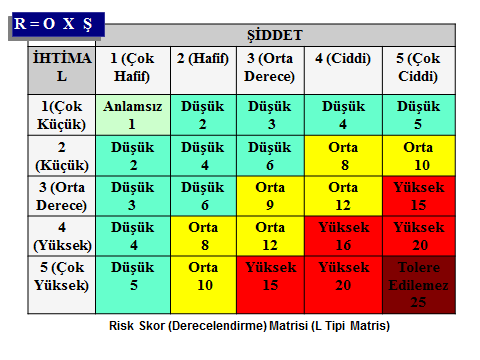 TEHLİKELERTEHLİKELERRİSKLERRİSKLER1Atölyede çalışanlar kimyasalların ciltle temasını engelleyecek kişisel koruyucu donanım kullanmıyorlarAtölyede çalışanlar kimyasalların ciltle temasını engelleyecek kişisel koruyucu donanım kullanmıyorlarUygun KKD kullanılmaması nedeniyle çimento ve benzeri yapıştırıcılardan cilt rahatsızlıkları2Yapılan işe bağlı olarak ortamda sürekli toz mevcut.Yapılan işe bağlı olarak ortamda sürekli toz mevcut.Toza maruziyet sonucu solunum yolu rahatsızlıkları.3Kenarları keskin olan fayanslarla çalışmak zorunda kalınıyor.Kenarları keskin olan fayanslarla çalışmak zorunda kalınıyor.Keskin kenarlı fayans ile yaralanma.4Atölye içerisine malzemeler düzenli yerleştirilmemiş.Atölye içerisine malzemeler düzenli yerleştirilmemiş.Malzemelerin düzensiz istiflenmemesi sonucu baş çarpması, takılma düşme.5Zeminler  yer yer ıslak.Zeminler  yer yer ıslak.Islak zeminde kayıp düşme sonucu yaralanmalar gerçekleşebilir.6Atölyede asmakatın korkuluk seviyesi düşük veya korkuluk yok.Atölyede asmakatın korkuluk seviyesi düşük veya korkuluk yok.Asmakat korkuluk seviyesi düşüklüğünden veya olmamasından dolayı düşerek yaralanma.7Asmakata çıkış merdiveninin son basamağı fark edilemeyebilir.Asmakata çıkış merdiveninin son basamağı fark edilemeyebilir.Basamaktaki kot farkı nedeniyle takılma- düşme.8Ergonomik olmayan çalışma şekli.Ergonomik olmayan çalışma şekli.Kas- iskelet sistemi rahatsızlıkları.9Uyarı ikaz afişleri mevcut değil.Uyarı ikaz afişleri mevcut değil.Atölyelerde mevcut tehlikelerle ilgili farkındalığın azalmasına bağlı kazalar yaşanabilir.10İlkyardım dolabı yok.İlkyardım dolabı yok.İlkyardım dolabının olmayışı nedeniyle kazazedeye müdahale edilememesi.11Yangın söndürme Ekipmanlarının yok veya yeterli sayıda ve etkinlikte değil.Yangın söndürme Ekipmanlarının yok veya yeterli sayıda ve etkinlikte değil.Yangın söndürme Ekipmanlarının yetersizliği nedeniyle yangının büyümesi ve kontrol altına alınamaması.1213141516KONTROL LİSTELERİ TABLOSUKONTROL LİSTELERİ TABLOSUKONTROL LİSTESİ NOKONTROL LİSTESİ ADI1OKUL ORTAK KULLANIM ALANLARI2ACİL PLAN3ATÖLYELER4LABORATUAR5KANTİN VE KAFETERYA6GENEL TEMİZLİK7SINIFLAR8KORİDORLAR9OKUL ARAÇLARI VE SERVİSLER10TOPLANTI SALONU11OKUL DIŞI AKTİVİTELER12MÜZİK ODASI13SANAT ODASI15ISLAK HACİMLER ( WC VE DUŞLAR )16SPOR SALONLARI17YÜZME HAVUZU18KAZAN DAİRELERİ19ERGONOMİ-BEDENSEL İŞLER20ERGONOMİ-BÜRO İŞLERİ21İŞ İSTASYONU VEYA TEZGAHI22TEHLİKELİ YÜZEYLERE SAHİP NESNE VE AKSAMLAR23KONTROLSÜZ HAREKETE GEÇEBİLECEK NESNELER24SOĞUK/SICAK MADDE VEYA ARAÇLARLA TEMAS25AYDINLATMA26İÇ İKLİM KOŞULLARI27YÜKSEKTE ÇALIŞMA28MAKİNALARIN HAREKETLİ PARÇALARI29EL ALETLERİ VE EKİPMANLARI30ELEKTRİKLİ TESİSAT VE EKİPMANLAR31ELEKTRİKLİ TESİSAT VE EKİPMANLAR32TAŞLAMA TAŞI33KAYNAK-KESİM- KAPLAMA34BASINÇLI KAPLAR VE TESİSATLAR35BASINÇLI GAZ TÜPLERİ36VİNÇLER VE KALDIRMA MAKİNALARI37YANGIN VE PATLAMA38GÜRÜLTÜ VE TİTREŞİM39KİMYASAL GÜVENLİK40KİMYASAL ATIKLAR41EKRANLI ARAÇLAR VE BİLGİSAYARLARİŞ SAĞLIĞI VE GÜVENLİĞİ OKUL ORTAK KULLANIM ALANLARI KONTROL LİSTESİİŞ SAĞLIĞI VE GÜVENLİĞİ OKUL ORTAK KULLANIM ALANLARI KONTROL LİSTESİTARİHTARİHKONTROLLİSTESİİŞ SAĞLIĞI VE GÜVENLİĞİ OKUL ORTAK KULLANIM ALANLARI KONTROL LİSTESİİŞ SAĞLIĞI VE GÜVENLİĞİ OKUL ORTAK KULLANIM ALANLARI KONTROL LİSTESİ……./…../2015……./…../2015KL- 1S. NOTEHLİKE/PROBLEMEVET  HAYIRGEREKLİ DEĞİL1Havalandırmaya ihtiyaç olan yerlerde pencereler açılabiliyor mu?2Pencere açıklığı yaralanma ve düşme riski olan gruplar mevcutsa 100 mm ile sınırlandırıldı mı?3Güvenlik açısından cam kapılar, camlı bölümler vs. değerlendirildi ve önlem alındı mı?4İhtiyaç noktalarında uygun çöp kovaları veya geri dönüşüm kutuları güvenli olarak yerleştirildi mi?5Bariyerler, zincirler, pervazlar vs. takılıp düşmeyi engellemek için açıkça işaretlendi mi?6Çatıya izinsiz çıkış önlemi alındı mı?7Okul saatleri dışında alarm durumu için belirlenen bir prosedür var mı?8Ziyaretçilerin ve araçların giriş çıkışları ile ilgili prosedür belirlendi mi?9Yer değişikliği olduğunda radyatör, sıcak su boruları göz önünde bulunduruluyor mu?10İlan panoları var mı?11Panolardaki duyurular güncel tutuluyor mu?12İlk yardım dolapları var mı ?13İlkyardım dolapları hemen erişim sağlanabilecek yerlerde mi?14İlkyardım dolaplarının ihtiyaç malzemeleri yeterli mi?15Koridorlar, geçiş yolları gibi insan trafiğinin yoğun olduğu yerlerde geçişi engelleyecek malzemeler ortadan kaldırılmış mı?16Elektrik kabloları, bilgisayar kabloları gibi malzemelerin tehlike oluşturması(düşme vb) önlenmiş mi?17Kayma ve düşmeye karşı zeminler uygun malzemelerden yapılmış mı?18Elektrik kesintilerinde aydınlatma sağlanabiliyor mu?19Tırabzanlar tam ve devamlı mı?20Tırabzanlar standartlara uygun mu?21Merdivenlerde basamaklar eşit genişlikte mi?22Merdivenlerde rıhtlar eşit yükseklikte mi?23Basamak geçişlerinde ve aralarda istiflenmiş malzemeler gibi engeller var mı?24Aktif araçlar, bina hava girişlerinden yeterince uzakta mı?25ÖNERİLER* Yeterli havalandırma teçhiz edin.* Yüksek riskli bölgelerde bulunan camlı kapıları korumaya alın veya kırılmayan malzeme ile ikame edin.* Yeterli sayıda çöp bidonunu atık türüne göre temin ve tesis edin.* Değişiklikleri, sağlık güvenlik duyurularını, sağlık güvenlik politikasını güncel tutun.* Basamak, merdiven ve tırabzanlarda bir örneklik ve süreklilik sağlayın.ÖNERİLER* Yeterli havalandırma teçhiz edin.* Yüksek riskli bölgelerde bulunan camlı kapıları korumaya alın veya kırılmayan malzeme ile ikame edin.* Yeterli sayıda çöp bidonunu atık türüne göre temin ve tesis edin.* Değişiklikleri, sağlık güvenlik duyurularını, sağlık güvenlik politikasını güncel tutun.* Basamak, merdiven ve tırabzanlarda bir örneklik ve süreklilik sağlayın.ÖNERİLER* Yeterli havalandırma teçhiz edin.* Yüksek riskli bölgelerde bulunan camlı kapıları korumaya alın veya kırılmayan malzeme ile ikame edin.* Yeterli sayıda çöp bidonunu atık türüne göre temin ve tesis edin.* Değişiklikleri, sağlık güvenlik duyurularını, sağlık güvenlik politikasını güncel tutun.* Basamak, merdiven ve tırabzanlarda bir örneklik ve süreklilik sağlayın.ÖNERİLER* Yeterli havalandırma teçhiz edin.* Yüksek riskli bölgelerde bulunan camlı kapıları korumaya alın veya kırılmayan malzeme ile ikame edin.* Yeterli sayıda çöp bidonunu atık türüne göre temin ve tesis edin.* Değişiklikleri, sağlık güvenlik duyurularını, sağlık güvenlik politikasını güncel tutun.* Basamak, merdiven ve tırabzanlarda bir örneklik ve süreklilik sağlayın.ÖNERİLER* Yeterli havalandırma teçhiz edin.* Yüksek riskli bölgelerde bulunan camlı kapıları korumaya alın veya kırılmayan malzeme ile ikame edin.* Yeterli sayıda çöp bidonunu atık türüne göre temin ve tesis edin.* Değişiklikleri, sağlık güvenlik duyurularını, sağlık güvenlik politikasını güncel tutun.* Basamak, merdiven ve tırabzanlarda bir örneklik ve süreklilik sağlayın.İŞ SAĞLIĞI VE GÜVENLİĞİ ACİL PLAN KONTROL LİSTESİİŞ SAĞLIĞI VE GÜVENLİĞİ ACİL PLAN KONTROL LİSTESİTARİHTARİHKONTROLLİSTESİİŞ SAĞLIĞI VE GÜVENLİĞİ ACİL PLAN KONTROL LİSTESİİŞ SAĞLIĞI VE GÜVENLİĞİ ACİL PLAN KONTROL LİSTESİ……./…../2015……./…../2015KL- 2S. NOTEHLİKE/PROBLEMEVET  HAYIRGEREKLİ DEĞİL1Okulun yangın, sel, kundaklama, sivil kargaşa, araç kazası, davetsiz misafir vb. olağandışı durumlar için kapsamlı bir acil durum planı mevcut mu?2Plan güncelleniyor ve test ediliyor mu?3Acil durum tatbikatları gerektiği şekilde yapılıyor mu?4Acil çıkışları açıkça belli mi ve acil çıkış yazıları ışıklandırılmış mı?5Acil ışıklandırması gerekli yerlerde mevcut mu?6Acil çıkışlarında herhangi bir engel var mı?7Acil çıkışları her an açık mı?8Yerel Sivil Savunma ekipleriyle koordinasyon var mı?9ÖNERİLER* Yeterli havalandırma teçhiz edin.* Yüksek riskli bölgelerde bulunan camlı kapıları korumaya alın veya kırılmayan malzeme ile ikame edin.* Yeterli sayıda çöp bidonunu atık türüne göre temin ve tesis edin.* Değişiklikleri, sağlık güvenlik duyurularını, sağlık güvenlik politikasını güncel tutun.* Basamak, merdiven ve tırabzanlarda bir örneklik ve süreklilik sağlayın.ÖNERİLER* Yeterli havalandırma teçhiz edin.* Yüksek riskli bölgelerde bulunan camlı kapıları korumaya alın veya kırılmayan malzeme ile ikame edin.* Yeterli sayıda çöp bidonunu atık türüne göre temin ve tesis edin.* Değişiklikleri, sağlık güvenlik duyurularını, sağlık güvenlik politikasını güncel tutun.* Basamak, merdiven ve tırabzanlarda bir örneklik ve süreklilik sağlayın.ÖNERİLER* Yeterli havalandırma teçhiz edin.* Yüksek riskli bölgelerde bulunan camlı kapıları korumaya alın veya kırılmayan malzeme ile ikame edin.* Yeterli sayıda çöp bidonunu atık türüne göre temin ve tesis edin.* Değişiklikleri, sağlık güvenlik duyurularını, sağlık güvenlik politikasını güncel tutun.* Basamak, merdiven ve tırabzanlarda bir örneklik ve süreklilik sağlayın.ÖNERİLER* Yeterli havalandırma teçhiz edin.* Yüksek riskli bölgelerde bulunan camlı kapıları korumaya alın veya kırılmayan malzeme ile ikame edin.* Yeterli sayıda çöp bidonunu atık türüne göre temin ve tesis edin.* Değişiklikleri, sağlık güvenlik duyurularını, sağlık güvenlik politikasını güncel tutun.* Basamak, merdiven ve tırabzanlarda bir örneklik ve süreklilik sağlayın.ÖNERİLER* Yeterli havalandırma teçhiz edin.* Yüksek riskli bölgelerde bulunan camlı kapıları korumaya alın veya kırılmayan malzeme ile ikame edin.* Yeterli sayıda çöp bidonunu atık türüne göre temin ve tesis edin.* Değişiklikleri, sağlık güvenlik duyurularını, sağlık güvenlik politikasını güncel tutun.* Basamak, merdiven ve tırabzanlarda bir örneklik ve süreklilik sağlayın.İŞ SAĞLIĞI VE GÜVENLİĞİ ATÖLYELER KONTROL LİSTESİİŞ SAĞLIĞI VE GÜVENLİĞİ ATÖLYELER KONTROL LİSTESİTARİHTARİHKONTROLLİSTESİİŞ SAĞLIĞI VE GÜVENLİĞİ ATÖLYELER KONTROL LİSTESİİŞ SAĞLIĞI VE GÜVENLİĞİ ATÖLYELER KONTROL LİSTESİ……./…../2015……./…../2015KL- 3S. NOTEHLİKE/PROBLEMEVET  HAYIRGEREKLİ DEĞİL1Çalışma masaları, makineler ve tabureler ergonomik mi?2Çalışma masaları, makineler ve taburelerin yükseklikleri ayarlanabiliyor mu?3Aydınlatma yeterli mi?4Havalandırma ve baca tesisatı standartlara uygun mu?5İlkyardım dolabı var mı?6İlkyardım dolapları hemen erişim sağlanabilecek yerlerde mi?7İlkyardım dolaplarının ihtiyaç malzemeleri yeterli mi?8Acil durum alarmı ve acil çıkış levhası var mı?9Uyarı levhaları asılı mı?10Zeminler kaymaya, düşmeye karşı uygun malzemelerden yapılmış mı?11Elektrik panolarında gerekli önlemler alınmış mı?12Makinelerin kullanım talimatları asılmış mı?13Çalışanlar için gerekli KKD var mı?14KKD uygun şekilde muhafaza ediliyor mu?15Zarar verici maddeler kilit altında mı?16Kimyasal maddelerin zararlarına karşı gerekli önlemler alındı mı?17Gaz, elektrik, sıhhi tesisat ve Pis su tesisatları standartlara uygun mu?18WC ve duş var mı?19Duyuru panosu var mı?20Atölye sorumlusunun telefonları panoda asılı mı?21Çalışan için soyunma dolapları var mı?22Çalışma planı (vaziyet planı) asılı mı?23İŞ SAĞLIĞI VE GÜVENLİĞİ LABORATUAR KONTROL LİSTESİİŞ SAĞLIĞI VE GÜVENLİĞİ LABORATUAR KONTROL LİSTESİTARİHTARİHKONTROLLİSTESİİŞ SAĞLIĞI VE GÜVENLİĞİ LABORATUAR KONTROL LİSTESİİŞ SAĞLIĞI VE GÜVENLİĞİ LABORATUAR KONTROL LİSTESİ……./…../2015……./…../2015KL- 4S. NOTEHLİKE/PROBLEMEVET  HAYIRGEREKLİ DEĞİL1Laboratuvar masaları ve tabureleri ergonomiye uygun mu?2Çalışma tezgahı ve masa yüksekliği standartlara uygun mu?3Laboratuvarda havalandırma ve baca tesisatları standartlara uygun mu?4Çalışma ortamında yeterli aydınlatma sağlanmış mı?5Tehlikeli maddeler kilit altına alınmış mı?6Laboratuvarda yangın için özel önlem alınmış mı?7Kimyasal sızıntılara karşı gerekli önlemler alındı mı?8Tehlikeli maddelerin muhafaza edildikleri yerlerde gerekli uyarı işaretleri var mı?9Laboratuvar panosunda laboratuvar sorumlusuna ulaşabilecek telefonlar var mı?10Laboratuvar elektrik panolarında gerekli önlemler alınmış mı?11Laboratuvardaki gaz, elektrik, sıhhi tesisat ve pis su tesisatları standartlara uygun mu?12Laboratuvarda ilk yardım dolabı var mı?13İlkyardım dolapları hemen erişim sağlanabilecek yerlerde mi?14İlkyardım dolaplarının ihtiyaç malzemeleri yeterli mi?15Acil durum alarmı ve çıkış levhası var mı?16Laboratuvar zemini kaymaya, düşmeye karşı uygun malzemelerden yapılmış mı?17Laboratuvarda uyarı levhaları asılmış mı?18Deney güvenliği için limitler biliniyor ve dikkat ediliyor mu? (Isı, basınç, elektrik, devir/dakika, diğer)19Deney veya test düzeneği deneyden önce kontrol ediliyor mu?20Deney düzeneğini başlangıç noktasına getirirken nelere dikkat edilmesi gerekiyor, biliniyor mu?21Tehlikeli malzemeler ve atıkların ne şekilde uzaklaştırılacağı biliniyor mu?22Deney yapılırken olası hava, buhar, elektrik veya vakum vb. kesintisine karşı güvenlik tedbirleri alındı mı?23Yangın söndürücü uygun mu ya da başka söndürücüye ihtiyaç var mı? (kağıt ve tahta “A”, çözücü “B”, elektrik “C”)24Tavan yüksekliği 2m.'den az mı veya 2m.'den az olan kısımlar bulunuyorsa bunlar işaretlenmiş mi?25Tüm konteyner veya laboratuvar kaplarının üzerinde içerik, tarih, sorumlu kişi bilgileri var mı?25Siper veya maske gibi maruziyeti engellemeye ve cihazları korumaya yönelik araçlar kullanılıyor mu?27Etiketler ve işaretlerin yeri ve büyüklüğü standartlara uygun mu?28Deneyler sırasında kıyafet veya takılar dikkate alındı mı? 29Toz ve partiküller limit değer altında mı? (toksik değilse limit 10 mg/cm)30Öğrencilerin tehlikeli buhar ve gazlara maruz kalmaması için gerekli tedbirler alınıyor mu?31Sıçrama ve dökülme durumu için çalışılan malzeme cinslerine göre tedbirler alınıyor mu?32ÖNERİLER* Yeterli havalandırma teçhiz edin.* Yüksek riskli bölgelerde bulunan camlı kapıları korumaya alın veya kırılmayan malzeme ile ikame edin.* Yeterli sayıda çöp bidonunu atık türüne göre temin ve tesis edin.* Değişiklikleri, sağlık güvenlik duyurularını, sağlık güvenlik politikasını güncel tutun.* Basamak, merdiven ve tırabzanlarda bir örneklik ve süreklilik sağlayınÖNERİLER* Yeterli havalandırma teçhiz edin.* Yüksek riskli bölgelerde bulunan camlı kapıları korumaya alın veya kırılmayan malzeme ile ikame edin.* Yeterli sayıda çöp bidonunu atık türüne göre temin ve tesis edin.* Değişiklikleri, sağlık güvenlik duyurularını, sağlık güvenlik politikasını güncel tutun.* Basamak, merdiven ve tırabzanlarda bir örneklik ve süreklilik sağlayınÖNERİLER* Yeterli havalandırma teçhiz edin.* Yüksek riskli bölgelerde bulunan camlı kapıları korumaya alın veya kırılmayan malzeme ile ikame edin.* Yeterli sayıda çöp bidonunu atık türüne göre temin ve tesis edin.* Değişiklikleri, sağlık güvenlik duyurularını, sağlık güvenlik politikasını güncel tutun.* Basamak, merdiven ve tırabzanlarda bir örneklik ve süreklilik sağlayınÖNERİLER* Yeterli havalandırma teçhiz edin.* Yüksek riskli bölgelerde bulunan camlı kapıları korumaya alın veya kırılmayan malzeme ile ikame edin.* Yeterli sayıda çöp bidonunu atık türüne göre temin ve tesis edin.* Değişiklikleri, sağlık güvenlik duyurularını, sağlık güvenlik politikasını güncel tutun.* Basamak, merdiven ve tırabzanlarda bir örneklik ve süreklilik sağlayınÖNERİLER* Yeterli havalandırma teçhiz edin.* Yüksek riskli bölgelerde bulunan camlı kapıları korumaya alın veya kırılmayan malzeme ile ikame edin.* Yeterli sayıda çöp bidonunu atık türüne göre temin ve tesis edin.* Değişiklikleri, sağlık güvenlik duyurularını, sağlık güvenlik politikasını güncel tutun.* Basamak, merdiven ve tırabzanlarda bir örneklik ve süreklilik sağlayınİŞ SAĞLIĞI VE GÜVENLİĞİ KANTİN VE KAFETERYA KONTROL LİSTESİİŞ SAĞLIĞI VE GÜVENLİĞİ KANTİN VE KAFETERYA KONTROL LİSTESİTARİHTARİHKONTROLLİSTESİİŞ SAĞLIĞI VE GÜVENLİĞİ KANTİN VE KAFETERYA KONTROL LİSTESİİŞ SAĞLIĞI VE GÜVENLİĞİ KANTİN VE KAFETERYA KONTROL LİSTESİ……./…../2015……./…../2015KL- 5S. NOTEHLİKE/PROBLEMEVET  HAYIRGEREKLİ DEĞİL1Havalandırma ve baca her türlü kokuyu önleyecek şekilde mi?2Çalışan personel için tüberküloz, portör muayenesi yapıldı mı?3İlkyardım dolabı var mı?4İlkyardım dolapları hemen erişim sağlanabilecek yerlerde mi?5İlkyardım dolaplarının ihtiyaç malzemeleri yeterli mi?6Yangın için özel önlemler alınmış mı?7Zemin kaymaya, düşmeye karşı uygun malzemelerden yapılmış mı?8Çalışan personel için soyunma dolabı var mı?9Çalışan personel temizlik kurallarına ( Tırnakların kısa kesilmiş ve iş kıyafetlerinin temiz olması) uygun mu?10Satışa sunulan gıda maddelerinin ilgili mevzuat uyarında Tarım Ve Köy İşleri Bakanlığından Üretim/Ithalat izinleri Var mı?11WC’ler gıda üretim, satış ve tüketim yapılan yerlerden uygun uzaklıkta mı?12Ortamın ısınması ve aydınlatılması yeterli mi?13Çöp ve her türlü atığın konulacağı kap yeterli sayıda, büyüklükte ve ağzı kapalı mı?14İŞ SAĞLIĞI VE GÜVENLİĞİ GENEL TEMİZLİK KONTROL LİSTESİİŞ SAĞLIĞI VE GÜVENLİĞİ GENEL TEMİZLİK KONTROL LİSTESİTARİHTARİHKONTROLLİSTESİİŞ SAĞLIĞI VE GÜVENLİĞİ GENEL TEMİZLİK KONTROL LİSTESİİŞ SAĞLIĞI VE GÜVENLİĞİ GENEL TEMİZLİK KONTROL LİSTESİ……./…../2015……./…../2015KL- 6S. NOTEHLİKE/PROBLEMEVET  HAYIRGEREKLİ DEĞİL1Okulda gerekli uyarı levhaları asılmış mı?2WC’lerde hijyen sağlanmış mı?3Temizlik malzemeleri sağlığa uygun mu?4Okul personeli tarafından düzenli bir şekilde temizlik yapılıyor mu?5Zeminin kaymaya, düşmeye karşı uygun malzemeden yapılmış mı?6Okulda elle temasın bulunduğu sıralar, kapı kolları, dolap, masa gibi yüzeyler su ve sabun ile periyodik temizliği yapılıyor mu?7Okulda çöp kovaları temiz, muhafazalı mı?8Öğrencilerin görebileceği şekilde temizlik ile ilgili uyarılar yeterli mi?9Okullarda bulunan hizmetlinin telefon numarası panoda asılmış mı?10İŞ SAĞLIĞI VE GÜVENLİĞİ SINIFLAR KONTROL LİSTESİİŞ SAĞLIĞI VE GÜVENLİĞİ SINIFLAR KONTROL LİSTESİTARİHTARİHKONTROLLİSTESİİŞ SAĞLIĞI VE GÜVENLİĞİ SINIFLAR KONTROL LİSTESİİŞ SAĞLIĞI VE GÜVENLİĞİ SINIFLAR KONTROL LİSTESİ……./…../2015……./…../2015KL- 7S. NOTEHLİKE/PROBLEMEVET  HAYIRGEREKLİ DEĞİL1Zemin kaymaya, düşmeye karşı uygun malzemeden yapılmış mı?2Aydınlatma ve ısıtma sistemi yeterli mi?3Öğrencilerin oturma planı asılmış mı?4Acil durum alarmı ve acil çıkış levhaları asılmış mı?5Elektrik prizleri korumalı mı?6TV, bilgisayar ve projeksiyon gibi elektrikli cihazlar için güvenlik önlemleri alınmış mı?7Çöp kovası yeterli büyüklükte ve ağzı kapalı mı?8Duyuru panosu asılı mı?9Havalandırma yeterli mi?10İŞ SAĞLIĞI VE GÜVENLİĞİ KORİDORLAR KONTROL LİSTESİİŞ SAĞLIĞI VE GÜVENLİĞİ KORİDORLAR KONTROL LİSTESİTARİHTARİHKONTROLLİSTESİİŞ SAĞLIĞI VE GÜVENLİĞİ KORİDORLAR KONTROL LİSTESİİŞ SAĞLIĞI VE GÜVENLİĞİ KORİDORLAR KONTROL LİSTESİ……./…../2015……./…../2015KL- 8S. NOTEHLİKE/PROBLEMEVET  HAYIRGEREKLİ DEĞİL1Zemin kaymaya veya düşmeye karşı uygun malzemeden yapılmış mı?2Aydınlatma ve ısıtma sistemi yeterli mi?3Duyuru panoları asılmış mı?4Acil durum alarmı var mı ?5Acil çıkış levhaları asılmış mı?6Koridorlarda yangın için özel önlemler alınmış mı?7Uyarı levhaları asılmış mı?8Koridorlarının hijyenine özen gösterilmiş mi?9Koridorlardaki çöp kovalarının ağzı kapalı mı?10İŞ SAĞLIĞI VE GÜVENLİĞİ OKUL ARAÇLARI VE SERVİSLER KONTROL LİSTESİİŞ SAĞLIĞI VE GÜVENLİĞİ OKUL ARAÇLARI VE SERVİSLER KONTROL LİSTESİTARİHTARİHKONTROLLİSTESİİŞ SAĞLIĞI VE GÜVENLİĞİ OKUL ARAÇLARI VE SERVİSLER KONTROL LİSTESİİŞ SAĞLIĞI VE GÜVENLİĞİ OKUL ARAÇLARI VE SERVİSLER KONTROL LİSTESİ……./…../2015……./…../2015KL- 9S. NOTEHLİKE/PROBLEMEVET  HAYIRGEREKLİ DEĞİL1Servis araçları ve araç kullanıcıları yasal mevzuatlara uygun mu?2Araçların okul içindeki güzergahları ve güvenlik kuralları belirlenmiş mi?3Servis işletmesi ve/veya araç şoförleri ile öğrenciler okul güvenlik politikasını biliyor mu?4Yağışlı havalarda araca biniş ve iniş merdivenlerinde kayma ve düşmeleri engellemek için önlem düşünülmüş mü?5Servis aracı sürücüleri ile öğrencilere okul güvenlik politikasına uygun olarak araçlara iniş ve binişler ile güvenli davranışlar konusunda bilgi veriliyor mu?6Araçların içi kullanım öncesi havalandırılıyor mu?78İŞ SAĞLIĞI VE GÜVENLİĞİ TOPLANTI SALONU KONTROL LİSTESİİŞ SAĞLIĞI VE GÜVENLİĞİ TOPLANTI SALONU KONTROL LİSTESİTARİHTARİHKONTROLLİSTESİİŞ SAĞLIĞI VE GÜVENLİĞİ TOPLANTI SALONU KONTROL LİSTESİİŞ SAĞLIĞI VE GÜVENLİĞİ TOPLANTI SALONU KONTROL LİSTESİ……./…../2015……./…../2015KL- 10S. NOTEHLİKE/PROBLEMEVET  HAYIRGEREKLİ DEĞİL1Aydınlatma kumanda panosundaki açma kapama anahtarları ve şalterler çalışır durumda mı?2Uzatma kablosu kullanımını gerektirmeyecek kadar sabit tesisat var mı?3Tüm elektrik anahtarları ve prizleri düzgün çalışıyor mu?4Yeterli sayıda elektrik prizi var mı ve görsel-işitsel cihazların kullanımı için uygun yerlerde mi?5Toplantı salonunda havalandırma sistemi yeterli mi?6Zemin, kaymaya ve düşmeye karşı uygun malzemeden yapılmış mı?7Aydınlatma sistemi yeterli mi?8Isıtma sistemi yeterli mi?9Acil durum alarmı var mı?10Mevzuata uygun olarak acil çıkış kapısı var mı?11Acil çıkış yönlendirme levhaları asılmış mı?12İŞ SAĞLIĞI VE GÜVENLİĞİ OKUL DIŞI AKTİVİTELER KONTROL LİSTESİİŞ SAĞLIĞI VE GÜVENLİĞİ OKUL DIŞI AKTİVİTELER KONTROL LİSTESİTARİHTARİHKONTROLLİSTESİİŞ SAĞLIĞI VE GÜVENLİĞİ OKUL DIŞI AKTİVİTELER KONTROL LİSTESİİŞ SAĞLIĞI VE GÜVENLİĞİ OKUL DIŞI AKTİVİTELER KONTROL LİSTESİ……./…../2015……./…../2015KL- 11S. NOTEHLİKE/PROBLEMEVET  HAYIRGEREKLİ DEĞİL1Okul dışında gerçekleştirilen faaliyetlerde ortaya çıkabilecek riskler ve güvenlik tedbirleri konusunda öğrencilere bilgi veriliyor mu?2Okul dışı aktivitelerde kullanılan ulaşım aracı mevzuatlara uygun mu?3Ulaşım sırasında ve okul dışında yürütülecek faaliyetlerde tüm öğrenciler ve personel sigorta kapsamında mı?4Okul dışı faaliyetlerden önce ön inceleme yapılıyor mu?5İŞ SAĞLIĞI VE GÜVENLİĞİ MÜZİK ODASI KONTROL LİSTESİİŞ SAĞLIĞI VE GÜVENLİĞİ MÜZİK ODASI KONTROL LİSTESİTARİHTARİHKONTROLLİSTESİİŞ SAĞLIĞI VE GÜVENLİĞİ MÜZİK ODASI KONTROL LİSTESİİŞ SAĞLIĞI VE GÜVENLİĞİ MÜZİK ODASI KONTROL LİSTESİ……./…../2015……./…../2015KL- 12S. NOTEHLİKE/PROBLEMEVET  HAYIRGEREKLİ DEĞİL1Yeterli aydınlatma sağlanmış mı?2Isıtma, havalandırma ve iklimlendirme şartları yeterli mi?3Ses izolasyonu standartlara uygun olarak yapılmış mı?4Odadaki akustik uygulaması yeterli mi ve duvara veya duvarlara monte edilmiş mi?5Zeminde kayma ve düşmeleri engelleyecek döşeme sistemi mevcut mu?6Oda kapısı çift kanatlı ve izolasyonlu mu?7Odada oturma ve çalışma ergonomisi gözetilmiş mi?8Elektronik müzik aletleri için gerekli elektrik tesisatı ve bunlara uygun standart elektrik panoları mevcut mu?9Aletler güvenliği etkilemeyecek şekilde muhafaza ediliyor mu?10Acil durumlar için acil çıkış yön levhaları var mı?11Yangın tesisatı ve gerekli alarm sistemi var mı?12İŞ SAĞLIĞI VE GÜVENLİĞİ SANAT ODASI KONTROL LİSTESİİŞ SAĞLIĞI VE GÜVENLİĞİ SANAT ODASI KONTROL LİSTESİTARİHTARİHKONTROLLİSTESİİŞ SAĞLIĞI VE GÜVENLİĞİ SANAT ODASI KONTROL LİSTESİİŞ SAĞLIĞI VE GÜVENLİĞİ SANAT ODASI KONTROL LİSTESİ……./…../2015……./…../2015KL-13 S. NOTEHLİKE/PROBLEMEVET  HAYIRGEREKLİ DEĞİL1Yeterli aydınlatma sağlanmış mı?2Isıtma, havalandırma ve iklimlendirme şartları yeterli mi?3Odada oturma ve çalışma ergonomisi var mı?4Zeminde kayma ve düşmeleri engelleyecek döşeme sistemi mevcut mu?5Gerekli elektrik tesisatı ve bunlara uygun standart elektrik panoları mevcut mu?6Elektrik tesisatına kaçak akım rölesi konulmuş mu?7Kimyasal malzemeler kullanılan kısımlarda kimyasallar kilit altında mı?8Kimyasal sızıntılar için gerekli önlemler alınmış mı?9Kimyasallar kullanılırken KKD' ler kullanılması için gerekli uyarılar asılmış mı?10Yangın tesisatı ve gerekli alarm sistemi var mı?11Acil durumlar için acil çıkış yön levhaları var mı?12Fırınlar düzgün biçimde havalandırılıyor ve izole edilmiş mi?13Makas gibi keskin veya sivri uçlu objelerin muhafaza edildiği kutu benzeri belli bir yeri var mı?14İŞ SAĞLIĞI VE GÜVENLİĞİ ISLAK HACİMLER ( WC VE DUŞLAR ) KONTROL LİSTESİİŞ SAĞLIĞI VE GÜVENLİĞİ ISLAK HACİMLER ( WC VE DUŞLAR ) KONTROL LİSTESİTARİHTARİHKONTROLLİSTESİİŞ SAĞLIĞI VE GÜVENLİĞİ ISLAK HACİMLER ( WC VE DUŞLAR ) KONTROL LİSTESİİŞ SAĞLIĞI VE GÜVENLİĞİ ISLAK HACİMLER ( WC VE DUŞLAR ) KONTROL LİSTESİ……./…../2015……./…../2015KL- 14S. NOTEHLİKE/PROBLEMEVET  HAYIRGEREKLİ DEĞİL1Yeterli aydınlatma sağlanmış mı?2Isıtma, havalandırma ve iklimlendirme şartları yeterli mi?3Saç ve el kurutucusu, elektrikli ısıtıcısı gibi elektrikli aletlerin kullanım talimatı uygun yerlere asılmış mı?4Zeminlerde kaymaya engel olmak için gerekli tedbir alınmış mı?5Duş içinde herhangi bir düşme sırasında tutunabilecek sağlam bir tutunma aparatı takılmış mı?6Islak hacim kapıları, herhangi bir düşme sırasında, tehlike yaratmaması için uygun bir malzemeden yapılmış mı?7Islak zeminden dolayı, elektrik tesisi ile ilgili kaçak akım rölesi vs gibi önlemler alınmış mı?8Islak hacimlerde temizlik kurallarına uyuluyor mu?9Islak hacimler engellilerin kullanımına uygun olarak tasarlanmış mı?10İŞ SAĞLIĞI VE GÜVENLİĞİ SPOR SALONLARI KONTROL LİSTESİİŞ SAĞLIĞI VE GÜVENLİĞİ SPOR SALONLARI KONTROL LİSTESİTARİHTARİHKONTROLLİSTESİİŞ SAĞLIĞI VE GÜVENLİĞİ SPOR SALONLARI KONTROL LİSTESİİŞ SAĞLIĞI VE GÜVENLİĞİ SPOR SALONLARI KONTROL LİSTESİ……./…../2015……./…../2015KL- 15S. NOTEHLİKE/PROBLEMEVET  HAYIRGEREKLİ DEĞİL1Yeterli aydınlatma sağlanmış mı?2Isıtma, havalandırma ve iklimlendirme şartları yeterli mi?3Zemin döşeme malzemesi standartlara uygun mu?4Seyirci koltuklarında gerekli ergonomi sağlanmış mı?5Seyirci koltukları arasında standart ölçülerde boşluk bırakılmış mı?6Yangın tesisatı ve gerekli alarm sistemi var mı?7Acil çıkış kapıları yeterli sayıda ve mevzuata uygun mu?8Acil çıkış yön levhaları var mı?9Spor salonlarında sporculara zarar verebilecek ( Kolon köşeleri, radyatör, metal direkler vb.) nesneler darbe emici izolasyon malzemeleri ile kaplanmış mı?10İlkyardım dolabı var mı?11İlkyardım dolapları hemen erişim sağlanabilecek yerlerde mi?12İlkyardım dolaplarının ihtiyaç malzemeleri yeterli mi?13İŞ SAĞLIĞI VE GÜVENLİĞİ YÜZME HAVUZU KONTROL LİSTESİİŞ SAĞLIĞI VE GÜVENLİĞİ YÜZME HAVUZU KONTROL LİSTESİTARİHTARİHKONTROLLİSTESİİŞ SAĞLIĞI VE GÜVENLİĞİ YÜZME HAVUZU KONTROL LİSTESİİŞ SAĞLIĞI VE GÜVENLİĞİ YÜZME HAVUZU KONTROL LİSTESİ……./…../2015……./…../2015KL- 16S. NOTEHLİKE/PROBLEMEVET  HAYIRGEREKLİ DEĞİL1Islak yerlerdeki elektrik tesisatı kaçak akım rölesi ile korunuyor mu?2Havuzun kullanımda olmadığı zamanlarda koruma var mı?3Uyarı ve havuz kullanım kuralları görünür yerde mi?4Havuz merdivenleri ve tırabzanlar uygun ve güvenli malzemeden mi?5Havuz kullanımı sırasında güvenliği sağlayacak bir personel var mı?6Havuzda kullanılan kimyasallar standartlara uygun mu?7Havuz etrafı kaymaz malzeme ile donatılmış mı?8Havuz derinliği görünür bir şekilde işaretlenmiş mi?9İlkyardım dolabı var mı?10İlkyardım dolapları hemen erişim sağlanabilecek yerlerde mi?11İlkyardım dolaplarının ihtiyaç malzemeleri yeterli mi?12İŞ SAĞLIĞI VE GÜVENLİĞİ KAZAN DAİRELERİ KONTROL LİSTESİİŞ SAĞLIĞI VE GÜVENLİĞİ KAZAN DAİRELERİ KONTROL LİSTESİTARİHTARİHKONTROLLİSTESİİŞ SAĞLIĞI VE GÜVENLİĞİ KAZAN DAİRELERİ KONTROL LİSTESİİŞ SAĞLIĞI VE GÜVENLİĞİ KAZAN DAİRELERİ KONTROL LİSTESİ……./…../2015……./…../2015KL- 17S. NOTEHLİKE/PROBLEMEVET  HAYIRGEREKLİ DEĞİL1Kazan dairesi işletme talimatı görünür bir yere asılmış mı?2Kazan dairesi içerisinde bulunan kazan, boyler, kapalı genleşme deposu vb gibi kapalı kaplar üzerinde kapasite, çalışma basıncı, test basıncı, imalat tarihi vb bilgilerin olduğu etiket var mı?3Boru hatları, pompa ve vanalar üzerine isimleri yazılı mı?4Aydınlatma yeterli mi?5Havalandırma yeterli mi?6Temiz hava girişi tarafında yanıcı, patlayıcı gaz girişi önlenmiş mi ?7Sorumlu haricindeki kişilerin girmesini engelleyici tedbirler alınıyor mu?8Periyodik bakım onarım kartı düzenlenmiş mi?9Periyodik bakımları yapılıyor mu?10Duman kanalları ve baca çekişi kontrol ediliyor mu ?11Yangın algılama ve bildirme tesisatı yapılmış mı?12Yangın söndürme tüpü var mı?13Sıvı yakıtlı ve doğalgazlı sistemlerde yangın, deprem ve statik elektrik ile ilgili güvenlik sistemleri var mı?14Kazan dairesi içerisinde gereksiz malzemeler var mı?15Elektrik panoları, aydınlatma ve diğer kablo tesisatları exproof malzemelerden yapılmış mı?16Kazanlar yakılmadan önce, kazan görevlisi tarafından tüm vanaların, klapelerin, kapakların, emniyet durumu, yakıt ve su miktarları ve işletme ile ilgili bütün hususlar kontrol ediliyor mu?17Zemin temizliğine dikkat ediliyor mu?18Sıvı yakıtlı kazan dairelerinde yakıt tankları ve yakıt tesisatlarından kaynaklanan kaçaklar var mı?19Boru tesisatları, açma kapama elemanları içinden geçen akışkan cinsine ve standartlara göre boyanarak etiketlenmiş mi?20Açıktan giden tesisatlarda donmaya karşı tedbir alınmış mı?21İlkyardım dolabı var mı?22İlkyardım dolapları hemen erişim sağlanabilecek yerlerde mi?23İlkyardım dolaplarının ihtiyaç malzemeleri yeterli mi?24ÖNERİLER*Kazan dairesi içerisinde gereksiz malzeme bulundurulmamalıdır.*Tesisat ve kazan, tank vb elemanlarda oluşan yakıt kaçaklarıgiderilmelidir.ÖNERİLER*Kazan dairesi içerisinde gereksiz malzeme bulundurulmamalıdır.*Tesisat ve kazan, tank vb elemanlarda oluşan yakıt kaçaklarıgiderilmelidir.ÖNERİLER*Kazan dairesi içerisinde gereksiz malzeme bulundurulmamalıdır.*Tesisat ve kazan, tank vb elemanlarda oluşan yakıt kaçaklarıgiderilmelidir.ÖNERİLER*Kazan dairesi içerisinde gereksiz malzeme bulundurulmamalıdır.*Tesisat ve kazan, tank vb elemanlarda oluşan yakıt kaçaklarıgiderilmelidir.ÖNERİLER*Kazan dairesi içerisinde gereksiz malzeme bulundurulmamalıdır.*Tesisat ve kazan, tank vb elemanlarda oluşan yakıt kaçaklarıgiderilmelidir.İŞ SAĞLIĞI VE GÜVENLİĞİ ERGONOMİ-BEDENSEL İŞLER KONTROL LİSTESİİŞ SAĞLIĞI VE GÜVENLİĞİ ERGONOMİ-BEDENSEL İŞLER KONTROL LİSTESİTARİHTARİHKONTROLLİSTESİİŞ SAĞLIĞI VE GÜVENLİĞİ ERGONOMİ-BEDENSEL İŞLER KONTROL LİSTESİİŞ SAĞLIĞI VE GÜVENLİĞİ ERGONOMİ-BEDENSEL İŞLER KONTROL LİSTESİ……./…../2015……./…../2015KL- 18S. NOTEHLİKE/PROBLEMEVET  HAYIRGEREKLİ DEĞİL1Malzemelerin taşınması için yeterli ekipman veya araç (mekanik aletler veya kutu, kap vs.) mevcut mu?2Çalışma sırasında bedeni zorlayıcı pozisyonlar (eğilme, çömelme, dönme, diz çökme vs.) oluyor mu?3Oturarak yapılan çalışmalarda çalışma yüksekliği uygun mu?4Oturma pozisyonları ergonomik olarak tasarlanmış mı?5Çalışma alanı/boşluğu uygun mu?6Ağır malzemeler, bel sorunlarına yol açmaması için bel ile diz arasında bir hizada teçhiz edilmiş olan raflarda mı?7Yüksek noktalara erişim için ayaklı merdiven mevcut mu?8Ağır yüklerin taşınması, mümkün olduğunda parçalar halinde veya küçük iş paketleri haline getirilerek taşınıyor mu?9Taşıma aracının tutma kolu var mı?10Elle taşıma yapılan mesafeler yakın mı?11Ağır malzemelerin taşınacağı platformda engebe veya merdiven var mı?12Malzemelerin taşınması konusunda dikkat edilmesi gereken hususlar hakkında kişiler bilgi sahibi mi?13Malzemelerin taşınmasında eğilme veya dönme gerektiren pozisyonlar elimine ediliyor mu?14Malzemeleri tutmak ve taşımak için gerekli aparatlardan/araçlardan faydalanılıyor mu?15El ile taşımayı en aza indirmek için raflar çalışma tezgahlarına yakın tasarlanmış mı?16ÖNERİLER* Plakaları kaldırmak için elverişli ekipman kullanılması* Vantuzlu tutmaçlar kullanımı ve bunların temiz bulundurulması* İşin oturma ve kalkmaya her ikisine de fırsat verecek şekilde tasarlanması* Araç gereçlerin kolay ulaşılabilir yerlerde olması* TSE veya AB standartlarında ekipman kullanımı* Ağır malzemelerin rahat bir şekilde kavranarak taşınması için bu malzemelerin koyulduğu yerlerin veya raf yüksekliğinin bel ile dizarasında olmasına dikkat edilmesi* Raflara erişim için ayaklı merdiven kullanımı* Ağır malzemeleri kaldırmak yerine yatay olarak iterek veya çekerek taşınması.* Ağır malzeme taşınacak platformda engel bulunmamasına dikkat edilmesi ve kaydırma rampaları kullanılması.* Yükün elle taşınmasında, yükün beden çizgisinde omuzlara eşit ağırlık dağıtılarak taşınmasına dikkat edilmesi* Yük kaldırma veya indirme işleminin, yük vücut önünde tutulmak suretiyle, bedeni sağa sola döndürmeden veya çok fazla eğilmeden gerçekleştirilmesi* Elle taşımada yükün vücuda yakın tutulmasıÖNERİLER* Plakaları kaldırmak için elverişli ekipman kullanılması* Vantuzlu tutmaçlar kullanımı ve bunların temiz bulundurulması* İşin oturma ve kalkmaya her ikisine de fırsat verecek şekilde tasarlanması* Araç gereçlerin kolay ulaşılabilir yerlerde olması* TSE veya AB standartlarında ekipman kullanımı* Ağır malzemelerin rahat bir şekilde kavranarak taşınması için bu malzemelerin koyulduğu yerlerin veya raf yüksekliğinin bel ile dizarasında olmasına dikkat edilmesi* Raflara erişim için ayaklı merdiven kullanımı* Ağır malzemeleri kaldırmak yerine yatay olarak iterek veya çekerek taşınması.* Ağır malzeme taşınacak platformda engel bulunmamasına dikkat edilmesi ve kaydırma rampaları kullanılması.* Yükün elle taşınmasında, yükün beden çizgisinde omuzlara eşit ağırlık dağıtılarak taşınmasına dikkat edilmesi* Yük kaldırma veya indirme işleminin, yük vücut önünde tutulmak suretiyle, bedeni sağa sola döndürmeden veya çok fazla eğilmeden gerçekleştirilmesi* Elle taşımada yükün vücuda yakın tutulmasıÖNERİLER* Plakaları kaldırmak için elverişli ekipman kullanılması* Vantuzlu tutmaçlar kullanımı ve bunların temiz bulundurulması* İşin oturma ve kalkmaya her ikisine de fırsat verecek şekilde tasarlanması* Araç gereçlerin kolay ulaşılabilir yerlerde olması* TSE veya AB standartlarında ekipman kullanımı* Ağır malzemelerin rahat bir şekilde kavranarak taşınması için bu malzemelerin koyulduğu yerlerin veya raf yüksekliğinin bel ile dizarasında olmasına dikkat edilmesi* Raflara erişim için ayaklı merdiven kullanımı* Ağır malzemeleri kaldırmak yerine yatay olarak iterek veya çekerek taşınması.* Ağır malzeme taşınacak platformda engel bulunmamasına dikkat edilmesi ve kaydırma rampaları kullanılması.* Yükün elle taşınmasında, yükün beden çizgisinde omuzlara eşit ağırlık dağıtılarak taşınmasına dikkat edilmesi* Yük kaldırma veya indirme işleminin, yük vücut önünde tutulmak suretiyle, bedeni sağa sola döndürmeden veya çok fazla eğilmeden gerçekleştirilmesi* Elle taşımada yükün vücuda yakın tutulmasıÖNERİLER* Plakaları kaldırmak için elverişli ekipman kullanılması* Vantuzlu tutmaçlar kullanımı ve bunların temiz bulundurulması* İşin oturma ve kalkmaya her ikisine de fırsat verecek şekilde tasarlanması* Araç gereçlerin kolay ulaşılabilir yerlerde olması* TSE veya AB standartlarında ekipman kullanımı* Ağır malzemelerin rahat bir şekilde kavranarak taşınması için bu malzemelerin koyulduğu yerlerin veya raf yüksekliğinin bel ile dizarasında olmasına dikkat edilmesi* Raflara erişim için ayaklı merdiven kullanımı* Ağır malzemeleri kaldırmak yerine yatay olarak iterek veya çekerek taşınması.* Ağır malzeme taşınacak platformda engel bulunmamasına dikkat edilmesi ve kaydırma rampaları kullanılması.* Yükün elle taşınmasında, yükün beden çizgisinde omuzlara eşit ağırlık dağıtılarak taşınmasına dikkat edilmesi* Yük kaldırma veya indirme işleminin, yük vücut önünde tutulmak suretiyle, bedeni sağa sola döndürmeden veya çok fazla eğilmeden gerçekleştirilmesi* Elle taşımada yükün vücuda yakın tutulmasıÖNERİLER* Plakaları kaldırmak için elverişli ekipman kullanılması* Vantuzlu tutmaçlar kullanımı ve bunların temiz bulundurulması* İşin oturma ve kalkmaya her ikisine de fırsat verecek şekilde tasarlanması* Araç gereçlerin kolay ulaşılabilir yerlerde olması* TSE veya AB standartlarında ekipman kullanımı* Ağır malzemelerin rahat bir şekilde kavranarak taşınması için bu malzemelerin koyulduğu yerlerin veya raf yüksekliğinin bel ile dizarasında olmasına dikkat edilmesi* Raflara erişim için ayaklı merdiven kullanımı* Ağır malzemeleri kaldırmak yerine yatay olarak iterek veya çekerek taşınması.* Ağır malzeme taşınacak platformda engel bulunmamasına dikkat edilmesi ve kaydırma rampaları kullanılması.* Yükün elle taşınmasında, yükün beden çizgisinde omuzlara eşit ağırlık dağıtılarak taşınmasına dikkat edilmesi* Yük kaldırma veya indirme işleminin, yük vücut önünde tutulmak suretiyle, bedeni sağa sola döndürmeden veya çok fazla eğilmeden gerçekleştirilmesi* Elle taşımada yükün vücuda yakın tutulmasıİŞ SAĞLIĞI VE GÜVENLİĞİ ERGONOMİ-BÜRO İŞLERİ KONTROL LİSTESİİŞ SAĞLIĞI VE GÜVENLİĞİ ERGONOMİ-BÜRO İŞLERİ KONTROL LİSTESİTARİHTARİHKONTROLLİSTESİİŞ SAĞLIĞI VE GÜVENLİĞİ ERGONOMİ-BÜRO İŞLERİ KONTROL LİSTESİİŞ SAĞLIĞI VE GÜVENLİĞİ ERGONOMİ-BÜRO İŞLERİ KONTROL LİSTESİ……./…../2015……./…../2015KL- 19S. NOTEHLİKE/PROBLEMEVET  HAYIRGEREKLİ DEĞİL1Oturarak yapılan çalışmalarda çalışma yüksekliği uygun mu?2Çalışma alanı/boşluğu uygun mu?3Ekranlı araçlar yükseklik, mesafe, parlaklık olarak rahat çalışmaya imkan verecek uygunlukta mı?4Çalışma pozisyonu yeterli sıklıkta değişim gösteriyor mu? (ayağa kalkma/oturma/ etrafta dolaşma)5ÖNERİLER* Ekranların voltajının düşük olarak ayarlanması* Ayarlanabilir uygun ve destekli oturak* Yeterli bacak mesafesi* Ayarlanabilir klavye ve ekran yüksekliği* Ekranların temizliğine dikkat edilmesi* Görüş çizgisine paralel ve kamaştırmayan aydınlatma* Ayarlanabilir çalışma yüksekliğiÖNERİLER* Ekranların voltajının düşük olarak ayarlanması* Ayarlanabilir uygun ve destekli oturak* Yeterli bacak mesafesi* Ayarlanabilir klavye ve ekran yüksekliği* Ekranların temizliğine dikkat edilmesi* Görüş çizgisine paralel ve kamaştırmayan aydınlatma* Ayarlanabilir çalışma yüksekliğiÖNERİLER* Ekranların voltajının düşük olarak ayarlanması* Ayarlanabilir uygun ve destekli oturak* Yeterli bacak mesafesi* Ayarlanabilir klavye ve ekran yüksekliği* Ekranların temizliğine dikkat edilmesi* Görüş çizgisine paralel ve kamaştırmayan aydınlatma* Ayarlanabilir çalışma yüksekliğiÖNERİLER* Ekranların voltajının düşük olarak ayarlanması* Ayarlanabilir uygun ve destekli oturak* Yeterli bacak mesafesi* Ayarlanabilir klavye ve ekran yüksekliği* Ekranların temizliğine dikkat edilmesi* Görüş çizgisine paralel ve kamaştırmayan aydınlatma* Ayarlanabilir çalışma yüksekliğiÖNERİLER* Ekranların voltajının düşük olarak ayarlanması* Ayarlanabilir uygun ve destekli oturak* Yeterli bacak mesafesi* Ayarlanabilir klavye ve ekran yüksekliği* Ekranların temizliğine dikkat edilmesi* Görüş çizgisine paralel ve kamaştırmayan aydınlatma* Ayarlanabilir çalışma yüksekliğiİŞ SAĞLIĞI VE GÜVENLİĞİ İŞ İSTASYONU VEYA TEZGAHI KONTROL LİSTESİİŞ SAĞLIĞI VE GÜVENLİĞİ İŞ İSTASYONU VEYA TEZGAHI KONTROL LİSTESİTARİHTARİHKONTROLLİSTESİİŞ SAĞLIĞI VE GÜVENLİĞİ İŞ İSTASYONU VEYA TEZGAHI KONTROL LİSTESİİŞ SAĞLIĞI VE GÜVENLİĞİ İŞ İSTASYONU VEYA TEZGAHI KONTROL LİSTESİ……./…../2015……./…../2015KL- 20S. NOTEHLİKE/PROBLEMEVET  HAYIRGEREKLİ DEĞİL1Çalışma yüksekliği çalışanın dirsek hizasında veya biraz altında mı?2Çalışma tezgahı genç insana göre tasarlanmış mı?3Sıklıkla kullanılan ekipmana kolay erişim sağlanıyor mu?4İnce iş yapılan tezgahlar ile güç gerektiren işler yapılan tezgahlar işin özelliklerine göre mi?5Tezgah hem ayakta hem de oturarak iş yapmaya olanak sağlıyor mu?6Küçük ve büyük çalışma parçaları arasında çalışma gerçekleşen tezgahlar ayarlanabilir özellikte mi?7İşi yapanların tasarım konusunda fikirleri alınıyor mu?8Güvenlik kuralları ve talimatları içeren panolar çalışma istasyonuna yakın mı?910İŞ SAĞLIĞI VE GÜVENLİĞİ TEHLİKELİ YÜZEYLERE SAHİP NESNE VE AKSAMLAR KONTROL LİSTESİİŞ SAĞLIĞI VE GÜVENLİĞİ TEHLİKELİ YÜZEYLERE SAHİP NESNE VE AKSAMLAR KONTROL LİSTESİTARİHTARİHKONTROLLİSTESİİŞ SAĞLIĞI VE GÜVENLİĞİ TEHLİKELİ YÜZEYLERE SAHİP NESNE VE AKSAMLAR KONTROL LİSTESİİŞ SAĞLIĞI VE GÜVENLİĞİ TEHLİKELİ YÜZEYLERE SAHİP NESNE VE AKSAMLAR KONTROL LİSTESİ……./…../2015……./…../2015KL- 21S. NOTEHLİKE/PROBLEMEVET  HAYIRGEREKLİ DEĞİL1Bıçaklar, kesiciler, biçiciler, makaslar gibi kullanılan keskin uçlu veya yüzeyi keskin aletler yapılan iş için uygun mu?2Bunların tezgahta bulundukları veya bulunduruldukları muhafaza uygun mu?3Körleşmiş araçlar kullanılıyor mu?4Kıymıklı, dikenli, tel gibi sivri, batıcı uçlu nesneler için uygun KKD kullanılıyor mu?5Mil, çengel gibi sivri keskin uçları bulunan nesnelerin uçları mümkün olduğunda yuvarlatılıyor, körleştiriliyor mu?6Raflar, çekmeceler, tezgahlar kesici kenar ve köşeler için, tahrip edici özelliklerini azaltmaya yönelik bir önlem düşünülmüş mü?7Seramik, porselen, cam, ayna, cam kapı, cam duvar gibi nesneler tehlike yaratıyor mu?8Baş hizasındaki yüksekliklerde çarpma noktaları için önlem düşünüldü mü?9Şaft, merdane gibi kesici ve keskin yüzeyleri bulunan makine ve ekipman, kullanımda olmadıkları zaman muhafaza ediliyor mu?10Çember burma presi veya yapıştırma tabancası gibi sıcak yüzeylerle temas engelleniyor mu?11Konteynır, tekne, küvet vs. kenar ve köşeleri körleştirilmiş mi?12İŞ SAĞLIĞI VE GÜVENLİĞİ KONTROLSÜZ HAREKETE GEÇEBİLECEK NESNELER KONTROL LİSTESİİŞ SAĞLIĞI VE GÜVENLİĞİ KONTROLSÜZ HAREKETE GEÇEBİLECEK NESNELER KONTROL LİSTESİTARİHTARİHKONTROLLİSTESİİŞ SAĞLIĞI VE GÜVENLİĞİ KONTROLSÜZ HAREKETE GEÇEBİLECEK NESNELER KONTROL LİSTESİİŞ SAĞLIĞI VE GÜVENLİĞİ KONTROLSÜZ HAREKETE GEÇEBİLECEK NESNELER KONTROL LİSTESİ……./…../2015……./…../2015KL- 22S. NOTEHLİKE/PROBLEMEVET  HAYIRGEREKLİ DEĞİL1Varsa raflar ve iskeleler dengede mi?2Baca, raf, iskele, merdivenlerde emniyeti tehdit eden özellikler veya nesneler var mı?3Stoklanmış malzemeler, yığıntılar, aletler, hortum veya elde taşınan objeler, aletler gibi boşalma, düşme veya kontrolsüz harekete geçmeye meyilli nesneler emniyete alınmış mı?4567ÖNLEMLER* Rafları duvara veya tavana sabitleyin ve yük taşıma limitlerini ve güvenlik mesafesini göz önünde bulundurun.* Rafları birbirine montajlayın.* Gerektiği durumlarda raflara, raf kenarlarına ve köşelerine koruma geliştirin.* Hasarlı rafları değiştirin.* Kutu vb. malzemeleri istifleyin ve emniyete alın.* İstiflerin yüksekliğinin güvenli yüksekliği aşmamasına dikkat edin.* Nesneleri yatay konumda bulundurun veya stoklayın.* Hortumlardaki basıncı kontrol altında tutabilmek için güvenlik subabı veya ayarı kullanın.* Merdiven ve iskelelerin tüm bağlantı ve açılarını kontrol edin, uygun açı ve kaydırmazlık özelliği olan destek kullanılmasına dikkat edin.* Doğaçlama değil endüstriyel iskele kullanılmasına dikkat edin.ÖNLEMLER* Rafları duvara veya tavana sabitleyin ve yük taşıma limitlerini ve güvenlik mesafesini göz önünde bulundurun.* Rafları birbirine montajlayın.* Gerektiği durumlarda raflara, raf kenarlarına ve köşelerine koruma geliştirin.* Hasarlı rafları değiştirin.* Kutu vb. malzemeleri istifleyin ve emniyete alın.* İstiflerin yüksekliğinin güvenli yüksekliği aşmamasına dikkat edin.* Nesneleri yatay konumda bulundurun veya stoklayın.* Hortumlardaki basıncı kontrol altında tutabilmek için güvenlik subabı veya ayarı kullanın.* Merdiven ve iskelelerin tüm bağlantı ve açılarını kontrol edin, uygun açı ve kaydırmazlık özelliği olan destek kullanılmasına dikkat edin.* Doğaçlama değil endüstriyel iskele kullanılmasına dikkat edin.ÖNLEMLER* Rafları duvara veya tavana sabitleyin ve yük taşıma limitlerini ve güvenlik mesafesini göz önünde bulundurun.* Rafları birbirine montajlayın.* Gerektiği durumlarda raflara, raf kenarlarına ve köşelerine koruma geliştirin.* Hasarlı rafları değiştirin.* Kutu vb. malzemeleri istifleyin ve emniyete alın.* İstiflerin yüksekliğinin güvenli yüksekliği aşmamasına dikkat edin.* Nesneleri yatay konumda bulundurun veya stoklayın.* Hortumlardaki basıncı kontrol altında tutabilmek için güvenlik subabı veya ayarı kullanın.* Merdiven ve iskelelerin tüm bağlantı ve açılarını kontrol edin, uygun açı ve kaydırmazlık özelliği olan destek kullanılmasına dikkat edin.* Doğaçlama değil endüstriyel iskele kullanılmasına dikkat edin.ÖNLEMLER* Rafları duvara veya tavana sabitleyin ve yük taşıma limitlerini ve güvenlik mesafesini göz önünde bulundurun.* Rafları birbirine montajlayın.* Gerektiği durumlarda raflara, raf kenarlarına ve köşelerine koruma geliştirin.* Hasarlı rafları değiştirin.* Kutu vb. malzemeleri istifleyin ve emniyete alın.* İstiflerin yüksekliğinin güvenli yüksekliği aşmamasına dikkat edin.* Nesneleri yatay konumda bulundurun veya stoklayın.* Hortumlardaki basıncı kontrol altında tutabilmek için güvenlik subabı veya ayarı kullanın.* Merdiven ve iskelelerin tüm bağlantı ve açılarını kontrol edin, uygun açı ve kaydırmazlık özelliği olan destek kullanılmasına dikkat edin.* Doğaçlama değil endüstriyel iskele kullanılmasına dikkat edin.ÖNLEMLER* Rafları duvara veya tavana sabitleyin ve yük taşıma limitlerini ve güvenlik mesafesini göz önünde bulundurun.* Rafları birbirine montajlayın.* Gerektiği durumlarda raflara, raf kenarlarına ve köşelerine koruma geliştirin.* Hasarlı rafları değiştirin.* Kutu vb. malzemeleri istifleyin ve emniyete alın.* İstiflerin yüksekliğinin güvenli yüksekliği aşmamasına dikkat edin.* Nesneleri yatay konumda bulundurun veya stoklayın.* Hortumlardaki basıncı kontrol altında tutabilmek için güvenlik subabı veya ayarı kullanın.* Merdiven ve iskelelerin tüm bağlantı ve açılarını kontrol edin, uygun açı ve kaydırmazlık özelliği olan destek kullanılmasına dikkat edin.* Doğaçlama değil endüstriyel iskele kullanılmasına dikkat edin.İŞ SAĞLIĞI VE GÜVENLİĞİ SOĞUK/SICAK MADDE VEYA ARAÇLARLA TEMAS KONTROL LİSTESİİŞ SAĞLIĞI VE GÜVENLİĞİ SOĞUK/SICAK MADDE VEYA ARAÇLARLA TEMAS KONTROL LİSTESİTARİHTARİHKONTROLLİSTESİİŞ SAĞLIĞI VE GÜVENLİĞİ SOĞUK/SICAK MADDE VEYA ARAÇLARLA TEMAS KONTROL LİSTESİİŞ SAĞLIĞI VE GÜVENLİĞİ SOĞUK/SICAK MADDE VEYA ARAÇLARLA TEMAS KONTROL LİSTESİ……./…../2015……./…../2015KL- 23S. NOTEHLİKE/PROBLEMEVET  HAYIRGEREKLİ DEĞİL1Dondurulmuş ürünler, soğuk su gibi madde ve nesneler ile temas önleniyor mu?2Çok sıcak sıvılar, buhar, gaz, sıcak yüzeyler, çıplak alev, ısıtma cihazları gibi sıcak ile temas önleniyor mu?3Sıcak borular, ısıtma tesisatı veya tank gibi sıcak yüzeylerle temas ve bunlardan dolayı yanma tehlikesi önleniyor mu?4Sıcak/soğuk madde veya nesneler civarında yetkisiz kişilerin bulunması engelleniyor mu?56ÖNLEMLER* Mümkünse çıplak alevden kaçının.* Uygun KKD kullanın.* Isı yalıtımlı malzemeden yapılmış tutamak kullanın.* Korunma veya koruyucu gerektiren yüzeyleri, cisimleri ve benzeri malzemeyi standartlara uygun şekilde işaretleyin.* Temas durumunda tehlikeli olabilecek yüzeyleri yalıtım standartlarına uygun kaplayın.* Yetkisiz kişilerin erişimini engelleyecek tedbirler alın.ÖNLEMLER* Mümkünse çıplak alevden kaçının.* Uygun KKD kullanın.* Isı yalıtımlı malzemeden yapılmış tutamak kullanın.* Korunma veya koruyucu gerektiren yüzeyleri, cisimleri ve benzeri malzemeyi standartlara uygun şekilde işaretleyin.* Temas durumunda tehlikeli olabilecek yüzeyleri yalıtım standartlarına uygun kaplayın.* Yetkisiz kişilerin erişimini engelleyecek tedbirler alın.ÖNLEMLER* Mümkünse çıplak alevden kaçının.* Uygun KKD kullanın.* Isı yalıtımlı malzemeden yapılmış tutamak kullanın.* Korunma veya koruyucu gerektiren yüzeyleri, cisimleri ve benzeri malzemeyi standartlara uygun şekilde işaretleyin.* Temas durumunda tehlikeli olabilecek yüzeyleri yalıtım standartlarına uygun kaplayın.* Yetkisiz kişilerin erişimini engelleyecek tedbirler alın.ÖNLEMLER* Mümkünse çıplak alevden kaçının.* Uygun KKD kullanın.* Isı yalıtımlı malzemeden yapılmış tutamak kullanın.* Korunma veya koruyucu gerektiren yüzeyleri, cisimleri ve benzeri malzemeyi standartlara uygun şekilde işaretleyin.* Temas durumunda tehlikeli olabilecek yüzeyleri yalıtım standartlarına uygun kaplayın.* Yetkisiz kişilerin erişimini engelleyecek tedbirler alın.ÖNLEMLER* Mümkünse çıplak alevden kaçının.* Uygun KKD kullanın.* Isı yalıtımlı malzemeden yapılmış tutamak kullanın.* Korunma veya koruyucu gerektiren yüzeyleri, cisimleri ve benzeri malzemeyi standartlara uygun şekilde işaretleyin.* Temas durumunda tehlikeli olabilecek yüzeyleri yalıtım standartlarına uygun kaplayın.* Yetkisiz kişilerin erişimini engelleyecek tedbirler alın.İŞ SAĞLIĞI VE GÜVENLİĞİ AYDINLATMA KONTROL LİSTESİİŞ SAĞLIĞI VE GÜVENLİĞİ AYDINLATMA KONTROL LİSTESİTARİHTARİHKONTROLLİSTESİİŞ SAĞLIĞI VE GÜVENLİĞİ AYDINLATMA KONTROL LİSTESİİŞ SAĞLIĞI VE GÜVENLİĞİ AYDINLATMA KONTROL LİSTESİ……./…../2015……./…../2015KL- 24S. NOTEHLİKE/PROBLEMEVET  HAYIRGEREKLİ DEĞİL1Toz, talaş vs. birikmesi sonucunda aydınlatma armatürlerinden ve pencere camlarından gelen gün ışığı azalmasının önüne geçiliyor mu?2Koridorlar, antre, geçiş yolları gibi karanlıkta kalan yerler var mı?3Çalışma yürütülen mekanlarda, aydınlatma, çalışmanın sağlıklı yürütülmesine uygun mu?4Genel aydınlatma yeterli mi?5Gereken tezgahlarda lokal aydınlatma var mı?6Florasan lambalar tezgahlara, sıralara paralel mi?7Kişilerin aydınlatma ile şikayetçi oldukları alanlar mevcut mu?8Görüş alanında göz yorgunluğuna neden olabilecek ya da gözün sürekli olarak yeniden uyum sağlamasını engelleyecek aşırı kontrastlar önleniyor mu?9Çalışma alanında yapılan işle ilgili görüşü değiştirebilecek yansımalar (cilalı ya da parlak yüzeylerden doğrudan yansımalar) var mı?10Çalışma ortamındaki nesne ve insanların derilerinin/ciltlerinin renkleri mevcut suni aydınlatma nedeniyle olduğundan farklı görünmesi önleniyor mu?11Çalışanlar ikaz ışıklarının yanıp sönmesini fark edebiliyor mu?12Mevcut suni aydınlatma altında, dönen makinaların hareketsizmiş gibi görünmesinin önüne geçiliyor mu?13ÖNERİLER* Periyodik olarak armatürleri ve pencereleri temizleyin.* Gerektiğinde ve uygun olduğunda seyyar lambaların kullanılması* Etkisiz veya bozuk lambaların değiştirmesi.* Malzeme stok ambarları, soyunma ve yıkanma yerleri, yemekhane ve wc, en az 100 lüks , Aydınlatma ile ilgili olarak tüm binalarda periyodik ölçüm ve kontroller yapılması* (Normal montaj, kaba işler yapılan tezgâhlar, kaba montaj işlemlerinin yapıldığı yerler ile ofisler en az 500 lüks , hassas işlerin sürekli olarak yapıldığı yerler en az 1000 lüks )* Aydınlatma tasarımı prensiplerine uyulması (yansıtma özelliği, parlaklık, matlık, ışık tipi özellikleri, renk değişikliği faktörleri)* Parlamaya neden olabilecek yüzeylerden kaçınılması (masalar, mobilyalar vs.)* Işığın yanıp sönme/titreme ve stroboskopik etkisinden kaçınılmasıÖNERİLER* Periyodik olarak armatürleri ve pencereleri temizleyin.* Gerektiğinde ve uygun olduğunda seyyar lambaların kullanılması* Etkisiz veya bozuk lambaların değiştirmesi.* Malzeme stok ambarları, soyunma ve yıkanma yerleri, yemekhane ve wc, en az 100 lüks , Aydınlatma ile ilgili olarak tüm binalarda periyodik ölçüm ve kontroller yapılması* (Normal montaj, kaba işler yapılan tezgâhlar, kaba montaj işlemlerinin yapıldığı yerler ile ofisler en az 500 lüks , hassas işlerin sürekli olarak yapıldığı yerler en az 1000 lüks )* Aydınlatma tasarımı prensiplerine uyulması (yansıtma özelliği, parlaklık, matlık, ışık tipi özellikleri, renk değişikliği faktörleri)* Parlamaya neden olabilecek yüzeylerden kaçınılması (masalar, mobilyalar vs.)* Işığın yanıp sönme/titreme ve stroboskopik etkisinden kaçınılmasıÖNERİLER* Periyodik olarak armatürleri ve pencereleri temizleyin.* Gerektiğinde ve uygun olduğunda seyyar lambaların kullanılması* Etkisiz veya bozuk lambaların değiştirmesi.* Malzeme stok ambarları, soyunma ve yıkanma yerleri, yemekhane ve wc, en az 100 lüks , Aydınlatma ile ilgili olarak tüm binalarda periyodik ölçüm ve kontroller yapılması* (Normal montaj, kaba işler yapılan tezgâhlar, kaba montaj işlemlerinin yapıldığı yerler ile ofisler en az 500 lüks , hassas işlerin sürekli olarak yapıldığı yerler en az 1000 lüks )* Aydınlatma tasarımı prensiplerine uyulması (yansıtma özelliği, parlaklık, matlık, ışık tipi özellikleri, renk değişikliği faktörleri)* Parlamaya neden olabilecek yüzeylerden kaçınılması (masalar, mobilyalar vs.)* Işığın yanıp sönme/titreme ve stroboskopik etkisinden kaçınılmasıÖNERİLER* Periyodik olarak armatürleri ve pencereleri temizleyin.* Gerektiğinde ve uygun olduğunda seyyar lambaların kullanılması* Etkisiz veya bozuk lambaların değiştirmesi.* Malzeme stok ambarları, soyunma ve yıkanma yerleri, yemekhane ve wc, en az 100 lüks , Aydınlatma ile ilgili olarak tüm binalarda periyodik ölçüm ve kontroller yapılması* (Normal montaj, kaba işler yapılan tezgâhlar, kaba montaj işlemlerinin yapıldığı yerler ile ofisler en az 500 lüks , hassas işlerin sürekli olarak yapıldığı yerler en az 1000 lüks )* Aydınlatma tasarımı prensiplerine uyulması (yansıtma özelliği, parlaklık, matlık, ışık tipi özellikleri, renk değişikliği faktörleri)* Parlamaya neden olabilecek yüzeylerden kaçınılması (masalar, mobilyalar vs.)* Işığın yanıp sönme/titreme ve stroboskopik etkisinden kaçınılmasıÖNERİLER* Periyodik olarak armatürleri ve pencereleri temizleyin.* Gerektiğinde ve uygun olduğunda seyyar lambaların kullanılması* Etkisiz veya bozuk lambaların değiştirmesi.* Malzeme stok ambarları, soyunma ve yıkanma yerleri, yemekhane ve wc, en az 100 lüks , Aydınlatma ile ilgili olarak tüm binalarda periyodik ölçüm ve kontroller yapılması* (Normal montaj, kaba işler yapılan tezgâhlar, kaba montaj işlemlerinin yapıldığı yerler ile ofisler en az 500 lüks , hassas işlerin sürekli olarak yapıldığı yerler en az 1000 lüks )* Aydınlatma tasarımı prensiplerine uyulması (yansıtma özelliği, parlaklık, matlık, ışık tipi özellikleri, renk değişikliği faktörleri)* Parlamaya neden olabilecek yüzeylerden kaçınılması (masalar, mobilyalar vs.)* Işığın yanıp sönme/titreme ve stroboskopik etkisinden kaçınılmasıİŞ SAĞLIĞI VE GÜVENLİĞİ İÇ İKLİM KOŞULLARI KONTROL LİSTESİİŞ SAĞLIĞI VE GÜVENLİĞİ İÇ İKLİM KOŞULLARI KONTROL LİSTESİTARİHTARİHKONTROLLİSTESİİŞ SAĞLIĞI VE GÜVENLİĞİ İÇ İKLİM KOŞULLARI KONTROL LİSTESİİŞ SAĞLIĞI VE GÜVENLİĞİ İÇ İKLİM KOŞULLARI KONTROL LİSTESİ……./…../2015……./…../2015KL- 25S. NOTEHLİKE/PROBLEMEVET  HAYIRGEREKLİ DEĞİL1Ortam termal konfor şartlarına uygun mu?2Duman ve atık gaz üreten makinelere bağlı olarak çalışan egzos ve filtre sistemi var mı?3456ÖNERİLER* Bağımsız havalandırma ünitelerinin kullanılması* Atölyelerin düzenli olarak temizlenmesi* Havalandırma sisteminin sürekli olarak temizlenmesi ve denetlenmesi* Birikmiş tozun basınçlı havayla ters yönde üflenmesine asla izin verilmemesiÖNERİLER* Bağımsız havalandırma ünitelerinin kullanılması* Atölyelerin düzenli olarak temizlenmesi* Havalandırma sisteminin sürekli olarak temizlenmesi ve denetlenmesi* Birikmiş tozun basınçlı havayla ters yönde üflenmesine asla izin verilmemesiÖNERİLER* Bağımsız havalandırma ünitelerinin kullanılması* Atölyelerin düzenli olarak temizlenmesi* Havalandırma sisteminin sürekli olarak temizlenmesi ve denetlenmesi* Birikmiş tozun basınçlı havayla ters yönde üflenmesine asla izin verilmemesiÖNERİLER* Bağımsız havalandırma ünitelerinin kullanılması* Atölyelerin düzenli olarak temizlenmesi* Havalandırma sisteminin sürekli olarak temizlenmesi ve denetlenmesi* Birikmiş tozun basınçlı havayla ters yönde üflenmesine asla izin verilmemesiÖNERİLER* Bağımsız havalandırma ünitelerinin kullanılması* Atölyelerin düzenli olarak temizlenmesi* Havalandırma sisteminin sürekli olarak temizlenmesi ve denetlenmesi* Birikmiş tozun basınçlı havayla ters yönde üflenmesine asla izin verilmemesiİŞ SAĞLIĞI VE GÜVENLİĞİ YÜKSEKTE ÇALIŞMA KONTROL LİSTESİİŞ SAĞLIĞI VE GÜVENLİĞİ YÜKSEKTE ÇALIŞMA KONTROL LİSTESİTARİHTARİHKONTROLLİSTESİİŞ SAĞLIĞI VE GÜVENLİĞİ YÜKSEKTE ÇALIŞMA KONTROL LİSTESİİŞ SAĞLIĞI VE GÜVENLİĞİ YÜKSEKTE ÇALIŞMA KONTROL LİSTESİ……./…../2015……./…../2015KL- 26S. NOTEHLİKE/PROBLEMEVET  HAYIRGEREKLİ DEĞİL1Genel kullanım alanlarında 76 cm.’den, çalışma yürütülen yerlerde 121 cm.’den yüksek yerlere korkuluk teçhiz edilmiş mi?2Yüksekte istiflenen veya muhafaza edilen malzeme, yuvarlanma, düşme, saçılma gibi durumlara karşı tedbirli olarak yerleştirilmiş mi?3Makaslı merdivenler, iskele vs. kullanımı konusunda öğrenci ve personele yeterli eğitim verildi mi?4Seyyar merdivenler ve tüm aksamı iyi durumda ve kullanıma hazır mı?5Merdivenleri kullanmak için gerekli KKD sağlandı mı veya ayakkabılar kaymaz cinsten mi?6Merdivenler her kullanımdan önce muayene ediliyor mu?7Merdiven basamakları üzerinde yağ vs. olmamasına dikkat ediliyor mu?8Yüksekteki bir platforma veya çatıya çıkılması gerektiği zaman kullanılan merdivenler erişim sağlanan bu yükseklikten en az 91 cm daha uzun mu?9ÖNERİLER* Düşme tehlikesini ortadan kaldırmak için genel kullanım alanlarında 76 cm.’den, çalışma yürütülen yerlerde 121 cm.’den yüksek yerlerekorkuluk teçhiz edin* Yüksekte bulunan malzemeleri, yatay olarak, elleçlenmeye uygun, yüzey alanı temasını yüksek tutacak şekilde yerleştirin.ÖNERİLER* Düşme tehlikesini ortadan kaldırmak için genel kullanım alanlarında 76 cm.’den, çalışma yürütülen yerlerde 121 cm.’den yüksek yerlerekorkuluk teçhiz edin* Yüksekte bulunan malzemeleri, yatay olarak, elleçlenmeye uygun, yüzey alanı temasını yüksek tutacak şekilde yerleştirin.ÖNERİLER* Düşme tehlikesini ortadan kaldırmak için genel kullanım alanlarında 76 cm.’den, çalışma yürütülen yerlerde 121 cm.’den yüksek yerlerekorkuluk teçhiz edin* Yüksekte bulunan malzemeleri, yatay olarak, elleçlenmeye uygun, yüzey alanı temasını yüksek tutacak şekilde yerleştirin.ÖNERİLER* Düşme tehlikesini ortadan kaldırmak için genel kullanım alanlarında 76 cm.’den, çalışma yürütülen yerlerde 121 cm.’den yüksek yerlerekorkuluk teçhiz edin* Yüksekte bulunan malzemeleri, yatay olarak, elleçlenmeye uygun, yüzey alanı temasını yüksek tutacak şekilde yerleştirin.ÖNERİLER* Düşme tehlikesini ortadan kaldırmak için genel kullanım alanlarında 76 cm.’den, çalışma yürütülen yerlerde 121 cm.’den yüksek yerlerekorkuluk teçhiz edin* Yüksekte bulunan malzemeleri, yatay olarak, elleçlenmeye uygun, yüzey alanı temasını yüksek tutacak şekilde yerleştirin.İŞ SAĞLIĞI VE GÜVENLİĞİ MAKİNALARIN HAREKETLİ PARÇALARI KONTROL LİSTESİİŞ SAĞLIĞI VE GÜVENLİĞİ MAKİNALARIN HAREKETLİ PARÇALARI KONTROL LİSTESİTARİHTARİHKONTROLLİSTESİİŞ SAĞLIĞI VE GÜVENLİĞİ MAKİNALARIN HAREKETLİ PARÇALARI KONTROL LİSTESİİŞ SAĞLIĞI VE GÜVENLİĞİ MAKİNALARIN HAREKETLİ PARÇALARI KONTROL LİSTESİ……./…../2015……./…../2015KL- 27 S. NOTEHLİKE/PROBLEMEVET  HAYIRGEREKLİ DEĞİL1Güvenliği sağlanmamış hareketli parçaları bulunan makinalar için gerekli önlem alınmış mı? (kayışlar, zincirler, kesiciler, tornalar, deliciler, biçiciler, eğme presleri, şekillendiriciler, bükücüler, vs.)2Makine çalışırken tehlike bölgesinde insanların olmamasına dikkat ediliyor mu?3Makine koruyucuları çalışanların ellerinin, kollarının, ya da diğer vücut kısımlarının tehlikeli hareketli parçalarla temas etmesini yeterli ölçüde engelliyor mu?4Makinelerin koruyucu parçaları sıkı bir şekilde sabitlenmiş ve yerlerinden kolayca çıkarılmaları engellenmiş mi?5Makinenin hareketli parçası üzerine herhangi bir nesnenin düşme tehlikesi önlenmiş mi?6Kullanılan makine koruyucuları makinenin işleyişini bozmayacak ve güçleştirmeyecek şekilde montajlanmış mı?7Koruyucu parçaları çıkarmadan makine yağlanabiliyor mu?8Makinenin hareketli parçaları, hareket halinde iken, koruyucuların çıkarılması önleniyor mu?9Operatörün açma/kapama kontrollerine kolayca ulaşması mümkün mü?10Birden fazla operatörün kullandığı tek bir kontrol mekanizması var mı?11ÖNERİLER* Hareketli kısımları koruyucu içine alın: Pleksiglas perdeler veya tam muhafaza, vs.* Makina güvenlik tertibatı olmadan çalıştırılmamalıdır: çift el kumanda tertibatı, vs.* Elektrik kesilmesi durumunda tedbir olarak makinanın şalterini kapatın.* Tehlikeli bölgelerin net sınırları çizilmelidir. (güvenlik bölgesi, vs.)* Yetki verilmeyen kişilerin tehlike bölgesine girmesini yasaklayın* Makina ve araçların geri dönüşlere ait sesli uyarı sistemleri olmalıdır.* Belli durumlarda özel itina gösterilmelidir (tamir, temizlik, bakım , vs.)* Tüm koruyucuların yerinde ve düzgün işlediğinden emin olun.* Çalışanlara, koruyucu kullanmaları gerektiğini hatırlatacak işaret ve posterlerin asılması.* Herhangi bir makine çalıştırılmadan önce koruyucuların yerli yerinde olduğunun gözle kontrolü yapılması* Makine kullanım sahasında engel bulunmaması* Uygun KKD temin edilmesi* Makinelerin bakımının yapılması ve arızaların anında giderilmesi* Makine sabit parçaları ve hareketli parçaları arasında yeterli mesafenin bulunmasıÖNERİLER* Hareketli kısımları koruyucu içine alın: Pleksiglas perdeler veya tam muhafaza, vs.* Makina güvenlik tertibatı olmadan çalıştırılmamalıdır: çift el kumanda tertibatı, vs.* Elektrik kesilmesi durumunda tedbir olarak makinanın şalterini kapatın.* Tehlikeli bölgelerin net sınırları çizilmelidir. (güvenlik bölgesi, vs.)* Yetki verilmeyen kişilerin tehlike bölgesine girmesini yasaklayın* Makina ve araçların geri dönüşlere ait sesli uyarı sistemleri olmalıdır.* Belli durumlarda özel itina gösterilmelidir (tamir, temizlik, bakım , vs.)* Tüm koruyucuların yerinde ve düzgün işlediğinden emin olun.* Çalışanlara, koruyucu kullanmaları gerektiğini hatırlatacak işaret ve posterlerin asılması.* Herhangi bir makine çalıştırılmadan önce koruyucuların yerli yerinde olduğunun gözle kontrolü yapılması* Makine kullanım sahasında engel bulunmaması* Uygun KKD temin edilmesi* Makinelerin bakımının yapılması ve arızaların anında giderilmesi* Makine sabit parçaları ve hareketli parçaları arasında yeterli mesafenin bulunmasıÖNERİLER* Hareketli kısımları koruyucu içine alın: Pleksiglas perdeler veya tam muhafaza, vs.* Makina güvenlik tertibatı olmadan çalıştırılmamalıdır: çift el kumanda tertibatı, vs.* Elektrik kesilmesi durumunda tedbir olarak makinanın şalterini kapatın.* Tehlikeli bölgelerin net sınırları çizilmelidir. (güvenlik bölgesi, vs.)* Yetki verilmeyen kişilerin tehlike bölgesine girmesini yasaklayın* Makina ve araçların geri dönüşlere ait sesli uyarı sistemleri olmalıdır.* Belli durumlarda özel itina gösterilmelidir (tamir, temizlik, bakım , vs.)* Tüm koruyucuların yerinde ve düzgün işlediğinden emin olun.* Çalışanlara, koruyucu kullanmaları gerektiğini hatırlatacak işaret ve posterlerin asılması.* Herhangi bir makine çalıştırılmadan önce koruyucuların yerli yerinde olduğunun gözle kontrolü yapılması* Makine kullanım sahasında engel bulunmaması* Uygun KKD temin edilmesi* Makinelerin bakımının yapılması ve arızaların anında giderilmesi* Makine sabit parçaları ve hareketli parçaları arasında yeterli mesafenin bulunmasıÖNERİLER* Hareketli kısımları koruyucu içine alın: Pleksiglas perdeler veya tam muhafaza, vs.* Makina güvenlik tertibatı olmadan çalıştırılmamalıdır: çift el kumanda tertibatı, vs.* Elektrik kesilmesi durumunda tedbir olarak makinanın şalterini kapatın.* Tehlikeli bölgelerin net sınırları çizilmelidir. (güvenlik bölgesi, vs.)* Yetki verilmeyen kişilerin tehlike bölgesine girmesini yasaklayın* Makina ve araçların geri dönüşlere ait sesli uyarı sistemleri olmalıdır.* Belli durumlarda özel itina gösterilmelidir (tamir, temizlik, bakım , vs.)* Tüm koruyucuların yerinde ve düzgün işlediğinden emin olun.* Çalışanlara, koruyucu kullanmaları gerektiğini hatırlatacak işaret ve posterlerin asılması.* Herhangi bir makine çalıştırılmadan önce koruyucuların yerli yerinde olduğunun gözle kontrolü yapılması* Makine kullanım sahasında engel bulunmaması* Uygun KKD temin edilmesi* Makinelerin bakımının yapılması ve arızaların anında giderilmesi* Makine sabit parçaları ve hareketli parçaları arasında yeterli mesafenin bulunmasıÖNERİLER* Hareketli kısımları koruyucu içine alın: Pleksiglas perdeler veya tam muhafaza, vs.* Makina güvenlik tertibatı olmadan çalıştırılmamalıdır: çift el kumanda tertibatı, vs.* Elektrik kesilmesi durumunda tedbir olarak makinanın şalterini kapatın.* Tehlikeli bölgelerin net sınırları çizilmelidir. (güvenlik bölgesi, vs.)* Yetki verilmeyen kişilerin tehlike bölgesine girmesini yasaklayın* Makina ve araçların geri dönüşlere ait sesli uyarı sistemleri olmalıdır.* Belli durumlarda özel itina gösterilmelidir (tamir, temizlik, bakım , vs.)* Tüm koruyucuların yerinde ve düzgün işlediğinden emin olun.* Çalışanlara, koruyucu kullanmaları gerektiğini hatırlatacak işaret ve posterlerin asılması.* Herhangi bir makine çalıştırılmadan önce koruyucuların yerli yerinde olduğunun gözle kontrolü yapılması* Makine kullanım sahasında engel bulunmaması* Uygun KKD temin edilmesi* Makinelerin bakımının yapılması ve arızaların anında giderilmesi* Makine sabit parçaları ve hareketli parçaları arasında yeterli mesafenin bulunmasıİŞ SAĞLIĞI VE GÜVENLİĞİ EL ALETLERİ VE EKİPMANLARI KONTROL LİSTESİİŞ SAĞLIĞI VE GÜVENLİĞİ EL ALETLERİ VE EKİPMANLARI KONTROL LİSTESİTARİHTARİHKONTROLLİSTESİİŞ SAĞLIĞI VE GÜVENLİĞİ EL ALETLERİ VE EKİPMANLARI KONTROL LİSTESİİŞ SAĞLIĞI VE GÜVENLİĞİ EL ALETLERİ VE EKİPMANLARI KONTROL LİSTESİ……./…../2015……./…../2015KL- 28S. NOTEHLİKE/PROBLEMEVET  HAYIRGEREKLİ DEĞİL1Tüm alet ve ekipmanlar iyi ve kullanılır durumda mı?2Kullanılan alet ve ekipman yapılan işe uygun mu?3Keski gibi aletler gerektikçe onarılıyor veya yenileniyor mu?4Aletlerin sapları hasarsız ve baş ile bağlantısı sağlam mı?5Aletlerin kesici kısımları işlevini yerine getirecek keskinlikte mi?6Sivri ve kesici aletler koruyucu kılıf içerisinde mi taşınıyor?7Kullanılan el aletleri el ergonomisine uygun ve kullanımı rahat mı?8El aletlerinin periyodik olarak kontrolü ve bakımı yapılıyor mu?9İşlem yapılacak malzemeler sabitleniyor mu?10Kesme ve taşlama aletlerinin koruyucu başlıkları var mı?11El aletleri kullanıldıktan sonra muhafaza edildikleri yerlerine konuluyor mu?12El aletleri imalatçının kullanma kılavuzunda belirttiği gibi kullanılıyor mu?13İlk kullanım öncesi el aletleri ile ilgili kullanıcılara eğitim veriliyor mu?14El aletlerinin kullanımı sırasında gerekli KKD kullanılıyor mu?15Basınçlı çivi ve çakma zımba gibi el aletleri kullanılırken gereken koruyucu tedbirler alınıyormu?16ÖNERİLER* İşe uygun alet kullanın. Farklı işlerde aynı aletlerin kullanımını yasaklayın.* Koruyucu toplu korunma tedbirlerinde (makina koruyucuları, kapak gibi) teknik uygunluk, kullanılan aletlerde standartlar ve teknikuygunluğu arayın..ÖNERİLER* İşe uygun alet kullanın. Farklı işlerde aynı aletlerin kullanımını yasaklayın.* Koruyucu toplu korunma tedbirlerinde (makina koruyucuları, kapak gibi) teknik uygunluk, kullanılan aletlerde standartlar ve teknikuygunluğu arayın..ÖNERİLER* İşe uygun alet kullanın. Farklı işlerde aynı aletlerin kullanımını yasaklayın.* Koruyucu toplu korunma tedbirlerinde (makina koruyucuları, kapak gibi) teknik uygunluk, kullanılan aletlerde standartlar ve teknikuygunluğu arayın..ÖNERİLER* İşe uygun alet kullanın. Farklı işlerde aynı aletlerin kullanımını yasaklayın.* Koruyucu toplu korunma tedbirlerinde (makina koruyucuları, kapak gibi) teknik uygunluk, kullanılan aletlerde standartlar ve teknikuygunluğu arayın..ÖNERİLER* İşe uygun alet kullanın. Farklı işlerde aynı aletlerin kullanımını yasaklayın.* Koruyucu toplu korunma tedbirlerinde (makina koruyucuları, kapak gibi) teknik uygunluk, kullanılan aletlerde standartlar ve teknikuygunluğu arayın..İŞ SAĞLIĞI VE GÜVENLİĞİ ELEKTRİKLİ TESİSAT VE EKİPMANLAR KONTROL LİSTESİİŞ SAĞLIĞI VE GÜVENLİĞİ ELEKTRİKLİ TESİSAT VE EKİPMANLAR KONTROL LİSTESİTARİHTARİHKONTROLLİSTESİİŞ SAĞLIĞI VE GÜVENLİĞİ ELEKTRİKLİ TESİSAT VE EKİPMANLAR KONTROL LİSTESİİŞ SAĞLIĞI VE GÜVENLİĞİ ELEKTRİKLİ TESİSAT VE EKİPMANLAR KONTROL LİSTESİ……./…../2015……./…../2015KL- 29 S. NOTEHLİKE/PROBLEMEVET  HAYIRGEREKLİ DEĞİL1Elektrik tesisatının bakım ve onarımı cins ve kapasitesine göre yetkili ehliyete sahip kişilerce mi yapılıyor?2Makine ve aletlerin çıplak metal kısımları topraklanmış ya da gerekli yalıtım yapılmış mı?3Alet veya makinelerin topraklaması var mı, çalışıyor mu?4Atölyede çalışan öğretmen ve öğrenciler için gereken KKD’ler var mı ve bu donanım gerektiğinde kullanılıyor mu?5Öğretmen ve öğrenciler elektrik tesisatı hakkında gerekli eğitim, bilgi ve deneyime sahipler mi?6Elektrik panolarının etrafında panoya ulaşımı engelleyecek malzeme var mı?7Kollu ve çevirmeli şalterlerde 1 ve 0 konumu etiketli mi?8Elektrikli el aletlerinin kullanılması gereken yerlerde aletlerin fişlerine uygun prizler var mı?9Elektrik tesisatı standartlara uygun olarak döşenmiş mi?10Sigortalar pano içerisinde mi ve kapakları kapalı tutuluyor mu?11Nemli ve ıslak yerler ile parlama ve patlama tehlikesi olan yerlerde aydınlatma lambaları, fiş priz ve anahtarlar su damlalarına ve toza karşı tamamen korunmuş mu?12Sigortalar, nemli ve ıslak yerler ile parlama ve patlama tehlikesi olan ortamın dışında mı?13Yıpratıcı etkisi olan buhar ve dumana açık metal parçalar koruyucu boya ya da dayanıklı malzemeler kullanılarak korozyona karşı korunmakta mı?14Makina kötü ve kullanılamaz durumda ise üzerinde kullanım dışı olduğunu belirten yazılı talimat var mı?15Makinayı kullanacak kişiler kullanım/talimatlar/riskler ve tedbirler konusunda eğitildi mi?16Eğitim kaydı tutuluyor mu?17Makina üretici talimatları doğrultusunda kullanılıyor mu?18Makinanın bulunduğu konum, makinanın güvenli kullanımı için uygun mu? (çevredeki malzemeler, taşınan parçalar ve operatörün çalışma sahası dikkate alınarak)19Başlatma ve durdurma düğmeleri açıkça ayırt ediliyor mu? (Durdurma düğmesi kırmızı)20Güvenlik araçları ve açma kapama anahtarları düzgün çalışıyor mu?21Elektrik hatlarında izolasyonu zarar görmüş, düğüm vs gibi kısımlar var mı?22Hasar görmüş ya da yetkili olmayan kişilerin kullanımına karşı koruma altına alınmamış elektrikli makina var mı?23Basınçlı çivi çakma ve zımba gibi el aletleri kullanılırken gereken koruyucu tedbirler alınıyor mu?24Diğer işletme kontrolleri ve konteyner muhteviyatı açıkça belli edilmiş mi?25KKD zorunludur, sınırlı kullanım, yetkili kişiler gibi işaret ve uyarılar mevcut mu?25Makina güvenlik donanımı, elektrik güvenliği açısından periyodik muayeneye tabi mi?27Makina kurulumu doğru yapılmış mı?28Makinanın eskimesi güvensiz bir durum yaratıyor mu?29Makina veya güvensiz durum yaratabilecek aksam, koruyucular, kullanım ömrü tamamlanmadan değiştiriliyor mu?30Makina tamir ve değiştirmeye ilişkin riskler değerlendiriliyor mu?31İŞ SAĞLIĞI VE GÜVENLİĞİ ELEKTRİKLİ TESİSAT VE EKİPMANLAR KONTROL LİSTESİİŞ SAĞLIĞI VE GÜVENLİĞİ ELEKTRİKLİ TESİSAT VE EKİPMANLAR KONTROL LİSTESİTARİHTARİHKONTROLLİSTESİİŞ SAĞLIĞI VE GÜVENLİĞİ ELEKTRİKLİ TESİSAT VE EKİPMANLAR KONTROL LİSTESİİŞ SAĞLIĞI VE GÜVENLİĞİ ELEKTRİKLİ TESİSAT VE EKİPMANLAR KONTROL LİSTESİ……./…../2015……./…../2015KL- 30S. NOTEHLİKE/PROBLEMEVET  HAYIRGEREKLİ DEĞİL1Makina ile ilgili olarak parça fırlaması, düşmesi, alabora, sıkışma, aşırı ısınma, yangın, parçalanma, patlama gibi belli tehlikeler önleniyor mu?2Daire testerelerin taban pabucun altından ve üstünden koruması var mı?3Daire testerelerin koruyucuları, alt bıçakları mahfazasız bırakmayacak şekilde mi?4Makara zincirleri, kayışlar ve dişliler üzerinde etkili koruma var mı?5Her bir makina parçası ve donanımı temiz tutulmuş ve düzgün bir biçimde muhafaza edilmiş mi?6Makinelerin güvenli çalışmaları, kurulum ve bakımları, yükleme-boşaltmaları ve atıklarının taşınması için kendi aralarında ve çevrelerinde yeterli boşluk bırakılmış mı?7Her makinede operatörün ulaşabileceği bir noktada güç kapama şalteri var mı?8Ayakla kontrol edilen şalterler düşen cisimlerden veya çalışandan kaynaklanan hatalı aktivasyonları önlemek için korunmuş veya uygun biçimde ayarlanmış mı?9Bütün acil durdurma butonları kırmızı renkte mi?10Bütün kayış/kasnaklar, zincir/dişliler, dişli çarkların yerden yüksekliği 2.14 m. ye kadar veya çalışma seviyesinde çevreleyen bir koruma var mı?11Operatörü ve makine alanı içerisindeki diğer kişileri, çalışma noktasında ve makinanın ısırma noktalarındaki tehlikelerden, uçan parçalardan, talaşlardan, kıvılcımlardan korumak için metotlar geliştirildi mi?12Makineler bir elektrik arızası veya kapanma sonrası enerji tekrar verildiğinde otomatik çalışmayı önleyecek şekilde ayarlanmış mı?13Makine basınçlı havayla temizleniyorsa, hortumun basıncı 30 p.s.i (2.07 bar) veya daha az basınca düşürecek şekilde tasarlanmış ucu var mı?14Basınçlı havayla temizlik yapılırken K K D' ler kullanılıyor mu?15Havalandırma Fan kanat açıklıkları ve fan yüksekliği standartlara uygun mu?16Sökmede kullanılan testereler fırlamayı önleyecek gergi ve donanımlara sahip mi?17Kesici başlıklar, delici uçlar vs., tezgâhın kenarını aşmayacak şekilde ayarlanmış mı?18Tamir, servis, kurulum ve bakım esnasında kablolu sabit ekipmanlar birbirinden ayrılmış ve güç kaynağıyla bağlantısı kesilmiş mi?(elektrikli, hidrolik, pnömatik v.b.)19Depolanan bütün enerji (elektriksel, hidrolik, pnömatik, yerçekimi v.b.) servis, tamir, bakım ve kurulum öncesi, bloke edilmiş veya serbest bırakılmış mı?20İş sonlandırma plan ve programı var mı?21Çalışanlar/Öğrenciler birimin iş sonlandırma ve program yapma eğitimi almış mı?2223İŞ SAĞLIĞI VE GÜVENLİĞİ TAŞLAMA TAŞI KONTROL LİSTESİİŞ SAĞLIĞI VE GÜVENLİĞİ TAŞLAMA TAŞI KONTROL LİSTESİTARİHTARİHKONTROLLİSTESİİŞ SAĞLIĞI VE GÜVENLİĞİ TAŞLAMA TAŞI KONTROL LİSTESİİŞ SAĞLIĞI VE GÜVENLİĞİ TAŞLAMA TAŞI KONTROL LİSTESİ……./…../2015……./…../2015KL- 31S. NOTEHLİKE/PROBLEMEVET  HAYIRGEREKLİ DEĞİL1Yan koruyucular testere çapının yüzde 75’ini içine alıyor mu?2Dayanak, zımpara taşına 0.3 cm yakınlıkta mı?3Zımpara taşı, dakika devir üst hızı, motor dakika devir üst hızıyla uyumlu mu?4Makinaların, gerekli koruyucuları takılmış mı?5Taşlama yapılacak malzemeye göre zımpara taş seçimi yapılıyor mu?6Zımpara taşı takılmadan önce muayenesi yapılıyor mu?7Ayak ile işletilen anahtarlar üzerine cisim düşmesi veya başka kişilerin kontrolsüz müdahalesine imkan vermemek üzere emniyete alınmış veya korunmuş mu?8Vantilatörler yerden 2,1 mt'den daha yukarıda mı?9Makinelerin temizliğinde basınçlı hava kullanılıyor mu?10Basınçlı havayla temizlik yapılırken K K D' ler kullanılıyor mu?11ÖNERİLER* Yerden yüksekliği 2.1 m. den aşağıda bulunan vantilatörlerin kanat, açıklığı 0.60 cm.den fazla olmayan mahfaza ile korunmalıdır.* Eğer makine basınçlı hava ile temizleniyorsa, hortum basıncı 2.07 bar veya 30 p.s.i.yi aşmamalıdır.ÖNERİLER* Yerden yüksekliği 2.1 m. den aşağıda bulunan vantilatörlerin kanat, açıklığı 0.60 cm.den fazla olmayan mahfaza ile korunmalıdır.* Eğer makine basınçlı hava ile temizleniyorsa, hortum basıncı 2.07 bar veya 30 p.s.i.yi aşmamalıdır.ÖNERİLER* Yerden yüksekliği 2.1 m. den aşağıda bulunan vantilatörlerin kanat, açıklığı 0.60 cm.den fazla olmayan mahfaza ile korunmalıdır.* Eğer makine basınçlı hava ile temizleniyorsa, hortum basıncı 2.07 bar veya 30 p.s.i.yi aşmamalıdır.ÖNERİLER* Yerden yüksekliği 2.1 m. den aşağıda bulunan vantilatörlerin kanat, açıklığı 0.60 cm.den fazla olmayan mahfaza ile korunmalıdır.* Eğer makine basınçlı hava ile temizleniyorsa, hortum basıncı 2.07 bar veya 30 p.s.i.yi aşmamalıdır.ÖNERİLER* Yerden yüksekliği 2.1 m. den aşağıda bulunan vantilatörlerin kanat, açıklığı 0.60 cm.den fazla olmayan mahfaza ile korunmalıdır.* Eğer makine basınçlı hava ile temizleniyorsa, hortum basıncı 2.07 bar veya 30 p.s.i.yi aşmamalıdır.İŞ SAĞLIĞI VE GÜVENLİĞİ KAYNAK-KESİM-KAPLAMA İŞLERİ KONTROL LİSTESİİŞ SAĞLIĞI VE GÜVENLİĞİ KAYNAK-KESİM-KAPLAMA İŞLERİ KONTROL LİSTESİTARİHTARİHKONTROLLİSTESİİŞ SAĞLIĞI VE GÜVENLİĞİ KAYNAK-KESİM-KAPLAMA İŞLERİ KONTROL LİSTESİİŞ SAĞLIĞI VE GÜVENLİĞİ KAYNAK-KESİM-KAPLAMA İŞLERİ KONTROL LİSTESİ……./…../2015……./…../2015KL- 32S. NOTEHLİKE/PROBLEMEVET  HAYIRGEREKLİ DEĞİL1Kaynak, kesim ve pirinçle kaplama sırasında ortaya çıkan tehlikelere maruz kalabilecek personel ve öğrenciler korunmak için (göz ve yüz koruyucusu, eldiven, önlük ve gaz maskesi gibi) kişisel koruyucu donanım kullanıyor mu?2Kaynak ve kesim işleminin yapıldığı yerde yeterli havalandırma var mı?3Kaynak alanları yakın mesafede çalışanları korumak için paravan ile ayrılmış mı?4Acil durumlarda kullanmak için uygun yangın söndürücüler var mı?5Kaynak yapılacak ya da kesilecek cisim hareket ettirilemediğinde ve yangın tehlikesi olduğunda, ısı, curuf ve kıvılcımı önlemek için siper kullanılıyor mu?6Sıcak bir işlem başlamadan önce kullanılmış davlumbazlar, variller, tanklar ve diğer kaplar parlayıcı, patlayıcı, ve zararlı gaz üretebilecek hiçbir madde kalmayacak şekilde temizleniyor mu?7Sıkıştırılmış gaz tüpleri, valfler, bağlantılar, regülatörler, hortumlar; yağdan ve yağlı maddelerden arındırılmış mı?8Sıkıştırılmış gaz tüpleri, valfler, bağlantılar, regülatörler, hortumlar gözle görülebilen arıza ve kusurlara karşı düzenli olarak denetleniyor mu?9Elektrot uçları; yıpranma ve hasara karşı sıklıkla denetleniyor mu?10İŞ SAĞLIĞI VE GÜVENLİĞİ BASINÇLI KAPLAR VE TESİSATLAR KONTROL LİSTESİİŞ SAĞLIĞI VE GÜVENLİĞİ BASINÇLI KAPLAR VE TESİSATLAR KONTROL LİSTESİTARİHTARİHKONTROLLİSTESİİŞ SAĞLIĞI VE GÜVENLİĞİ BASINÇLI KAPLAR VE TESİSATLAR KONTROL LİSTESİİŞ SAĞLIĞI VE GÜVENLİĞİ BASINÇLI KAPLAR VE TESİSATLAR KONTROL LİSTESİ……./…../2015……./…../2015KL- 33S. NOTEHLİKE/PROBLEMEVET  HAYIRGEREKLİ DEĞİL1Emniyetli çalışma sınırları dışındaki basınç düzeylerinde gereken emniyet ventilleri ve yedekleri çalışır durumda mı?2Kullanılan malzemeler (tank, boru, ekleme parçaları, açma kapama elemanları, göstergeler ve şalterler ) çalışma basıncına uygun mu?3İmalatçı firmanın adı, kazanın numarası, imalat tarihi ve en yüksek test ve çalışma basıncı bilgilerin olduğu etiket var mı?4Emniyet ventili ile basınçlı kap arasında herhangi bir açma kapama elemanı olmadığı kontrol edildi mi?5Periyodik bakım onarım kartı var mı?6İmalatçı firmanın adı, kazanın numarası, imalat tarihi, test ve çalışma basıncı, kontrol tarihi bilgilerinin olduğu etiket var mı?7Emniyetli çalışma sınırları dışındaki basınç düzeylerinde gereken emniyet ventilleri ve yedekleri çalışır durumda mı?8Kullanılan malzemeler (tank, boru, ekleme parçaları, açma kapama elemanları, göstergeler ve şalterler ) çalışma basıncına uygun mu?9Emniyet ventili ile basınçlı kap arasında herhangi bir açma kapama elemanı olmadığı kontrol ediliyor mu?10Periyodik bakım onarım kartı var mı?11Periyodik bakımları yetkili teknik elemanlar tarafından yapılmış ve rapor düzenlenmiş mi?12Basınçlı kapların üzerinde, gerektiğinde içine girmeyi sağlayacak kapak veya el delikleri var mı ve emniyetli şekilde kapatılmış mı?13Boşaltma ve kontrol kör tapaları var mı? (Bunlar en az 25 milimetre çapında olmalıdır )14İçi su dolu tank ve depolarda donmaya karşı tedbirler alınmış mı?15Basınçlı hava tanklarında içinde biriken su, yağ ve pislik dışarı atılması için boşaltma muslukları günlük açılarak boşaltılıyor mu?16Boru tesisatları, açma kapama elemanları ve izolasyonlar periyodik olarak kontrol ediliyor mu?17Hava kompresörü ile hava tankları arasında, yağ ve nem ayırıcıları (seperatör) var mı?18Hava kompresörlerin temiz hava emmeleri sağlanmış mı? (patlayıcı, zararlı ve zehirli gaz, duman ve toz emilmesi önlenmiş mi?)19Kompresörün tehlike anında uzak bir yerden durdurulması sağlanmış mı?2021İŞ SAĞLIĞI VE GÜVENLİĞİ BASINÇLI GAZ TÜPLERİ KONTROL LİSTESİİŞ SAĞLIĞI VE GÜVENLİĞİ BASINÇLI GAZ TÜPLERİ KONTROL LİSTESİTARİHTARİHKONTROLLİSTESİİŞ SAĞLIĞI VE GÜVENLİĞİ BASINÇLI GAZ TÜPLERİ KONTROL LİSTESİİŞ SAĞLIĞI VE GÜVENLİĞİ BASINÇLI GAZ TÜPLERİ KONTROL LİSTESİ……./…../2015……./…../2015KL- 34S. NOTEHLİKE/PROBLEMEVET  HAYIRGEREKLİ DEĞİL1Çalışma alanındaki bütün tüpler; içerik bilgilerini ve tehlikeli bileşik uyarılarını açıkça gösterecek şekilde etiketlenmiş mi?2Tüpler yetkili olmayan kişiler tarafından cisim düşürülerek ya da temas edilerek zarar görmeyecek alanlara yerleştirildi mi veya depolandı mı?3Boş tüplerin boş oldukları işaretle veya etiketle açıkça gösterilmiş mi?4Vana koruyucuları, her durumda (tüpler kullanıma hazır veya değilken) tüplerin üzerinde mevcut mu?5Tüpler tehlike sınıflarına göre gruplandırmış ve ayrılmış mı?6Oksijen tüpleri gaz yakıt tüplerinden en az 6 metre uzakta depolanmış mı?7Bütün tüpler taşınma ya da depolanma sırasında dik pozisyondan devrilmesi yuvarlanması ve düşmesine engel olunacak şekilde duvara, el arabasına veya tezgâha (kayış veya zincirle) bağlandı mı?8Vanalar, regulatörler, sayaçlar, bağlantı elemanları ve hortumlar tüpün basınç ve hacmiyle (içeriğiyle) uyumlu mu?9Vanalar tüp hareket ettirilmeden önce, tüp boşken ve iş bitiminde kapalı durumda mı?10İŞ SAĞLIĞI VE GÜVENLİĞİ VİNÇLER VE KALDIRMA MAKİNALARI KONTROL LİSTESİİŞ SAĞLIĞI VE GÜVENLİĞİ VİNÇLER VE KALDIRMA MAKİNALARI KONTROL LİSTESİTARİHTARİHKONTROLLİSTESİİŞ SAĞLIĞI VE GÜVENLİĞİ VİNÇLER VE KALDIRMA MAKİNALARI KONTROL LİSTESİİŞ SAĞLIĞI VE GÜVENLİĞİ VİNÇLER VE KALDIRMA MAKİNALARI KONTROL LİSTESİ……./…../2015……./…../2015KL- 35S. NOTEHLİKE/PROBLEMEVET  HAYIRGEREKLİ DEĞİL1Vinçler ve kaldırma makinaları çalışma mekanizmalarında, hidrolik sistemlerde, kancalarda ve sapanlarda oluşabilecek kolay tespit edilebilir arızalar yönünden her kullanımdan önce görsel olarak inceleniyor mu?2Bütün gezer köprü elektrikli kaldırma makineleri, güvenli hareket edebileceği en alt ve en üst noktada durduracak bir sınırlama cihazına sahip mi?3Her vinç için kaldırılmasına müsaade edilen en fazla yük miktarı okunaklı bir şekilde işaretlenmiş mi?4Vinçler/Kaldırma makinaları kontrolleri seyir ve hareket yönünü gösterecek şekilde açıkça işaretlenmiş mi?5Malzemeler kaldırılırken sapanlar ya da yük bağlantılarının kazayla kancalardan kurtulmasını önlemek amacıyla emniyet kilit mandalına sahip kancalar kullanılıyor mu?6Güvenlik zincirleri, halatları, kelepçeleri veya sapanları kaldırma kapasiteleri belirlenmiş mi ve taşınacak yük için uygun mu?7Malzeme veya ekipman kaldırılırken asılı yükün altında kimsenin bulunmamasını sağlayacak önlemler alınıyor mu?8Forkliftleri yetkili kişiler kullanıyor mu?9Forkliftler her kullanımdan önce muayene ediliyor mu?10İŞ SAĞLIĞI VE GÜVENLİĞİ YANGIN VE PATLAMA KONTROL LİSTESİİŞ SAĞLIĞI VE GÜVENLİĞİ YANGIN VE PATLAMA KONTROL LİSTESİTARİHTARİHKONTROLLİSTESİİŞ SAĞLIĞI VE GÜVENLİĞİ YANGIN VE PATLAMA KONTROL LİSTESİİŞ SAĞLIĞI VE GÜVENLİĞİ YANGIN VE PATLAMA KONTROL LİSTESİ……./…../2015……./…../2015KL- 36S. NOTEHLİKE/PROBLEMEVET  HAYIRGEREKLİ DEĞİL1Bina yangın çıkış levhaları gerekli yerlere asılmış mı?2Bina yangın çıkış kapıları ve merdivenleri ulaşılabilir durumda mı?3Yangın söndürme tüpleri altı ayda bir kontrol edilerek kontrol tarihleri üzerlerine yazılmış mı?4Yangın söndürme tüp ve dolapları görünür ve kolay erişilebilir yerlerde mi?5Otomatik alarm sistemi varsa düğmeleri, iyi görülebilir ve erişilebilir bir yere ve özellikle acil çıkış yolları üzerine konulmuş mu?6Yanıcı, patlayıcı maddeler, atıklar talimatlara uygun bir şekilde depolanmış veya atılmış mı?7Geceleri kullanılmayan kısımların şalterleri kapatılabilecek şekilde düzenlenmiş mi?8Yangın ve alarm sistemi aydınlatma ve kuvvet şebekesinden ayrı bir kaynaktan beslenmiş mi?9Tesisat galeri ve kanallarında yangın yalıtımı yapılmış mı?10Yangın riski yüksek atölyelerde ( Kaynak ve oksijenle kesme vb ) yanıcı ve parlayıcı maddeler uzaklaştırılmış mı?11Patlama riski bulunan LPG, Asetilen vb tüplerin depolanma yerleri güneşten ve çeşitli ısı kaynaklarından korunacak şekilde seçilmiş mi?12Kullanılan tüm patlayıcı kimyasal maddeler için Malzeme Güvenlik Bilgi Formu var mı?13Patlayıcı ve yanıcı maddeler standartlara uygun olarak etiketlenmiş mi?14İş süreçlerinde yapılan veya oluşan karışımların patlayıcı olması önleniyor mu?15Gaz birikme riski olan kapalı alanlar standartlara uygun havalandırılıyor mu?16Havalandırma sistemi düzenli olarak kontrol ediliyor mu?17Patlama tehlikesinin bulunduğu alanlarda herhangi bir elektrostatik alan var mı?18Patlayıcı alanlarda kullanılan elektrikli araçlar uygun şekilde seçilmiş mi?ÖNERİLER* Yanıcı maddelerle çalışılan bölgelerde sigara içmeyi yasaklayın* Yangın riski uyarılarını görünür yerlere asın* Kazanı ayrı ve kapalı bir mekanda bulundurun* Alev alan maddelere uygun söndürücüleri bulundurun* Acil planı ve talimatlarını oluşturun.* Yangın ve kurtarma tatbikatını periyodik olarak yapın*Yangın mücadele ekipmanını düzenli olarak kontrol edin* Yangın Dedektörleri ve Alarmı teçhiz edin* Mümkünse otomatik söndürme sistemi kurun* Kaçış yollarını tespit edin ve bu yollarda bulunan engeller varsa kaldırın* Havalandırma ve yoğunluğun izlenmesi* Ateşleme kaynaklarının önlenmesi ya da ortadan kaldırılması* Depolama miktarının asgaride tutulması* Tehlikeli patlayıcı alanların belirlenmesi ve işaretlenmesi* Havayla karşılaştığında patlayıcı karışımlar meydana getirebilecek olan maddelerin açık ateşten, elektrikli araçlardan, kıvılcımdan, vb. uzak tutulması.* Belirli ürünlerin bir /arada saklanmamasına ilşkin talimatlara uyulması.ÖNERİLER* Yanıcı maddelerle çalışılan bölgelerde sigara içmeyi yasaklayın* Yangın riski uyarılarını görünür yerlere asın* Kazanı ayrı ve kapalı bir mekanda bulundurun* Alev alan maddelere uygun söndürücüleri bulundurun* Acil planı ve talimatlarını oluşturun.* Yangın ve kurtarma tatbikatını periyodik olarak yapın*Yangın mücadele ekipmanını düzenli olarak kontrol edin* Yangın Dedektörleri ve Alarmı teçhiz edin* Mümkünse otomatik söndürme sistemi kurun* Kaçış yollarını tespit edin ve bu yollarda bulunan engeller varsa kaldırın* Havalandırma ve yoğunluğun izlenmesi* Ateşleme kaynaklarının önlenmesi ya da ortadan kaldırılması* Depolama miktarının asgaride tutulması* Tehlikeli patlayıcı alanların belirlenmesi ve işaretlenmesi* Havayla karşılaştığında patlayıcı karışımlar meydana getirebilecek olan maddelerin açık ateşten, elektrikli araçlardan, kıvılcımdan, vb. uzak tutulması.* Belirli ürünlerin bir /arada saklanmamasına ilşkin talimatlara uyulması.ÖNERİLER* Yanıcı maddelerle çalışılan bölgelerde sigara içmeyi yasaklayın* Yangın riski uyarılarını görünür yerlere asın* Kazanı ayrı ve kapalı bir mekanda bulundurun* Alev alan maddelere uygun söndürücüleri bulundurun* Acil planı ve talimatlarını oluşturun.* Yangın ve kurtarma tatbikatını periyodik olarak yapın*Yangın mücadele ekipmanını düzenli olarak kontrol edin* Yangın Dedektörleri ve Alarmı teçhiz edin* Mümkünse otomatik söndürme sistemi kurun* Kaçış yollarını tespit edin ve bu yollarda bulunan engeller varsa kaldırın* Havalandırma ve yoğunluğun izlenmesi* Ateşleme kaynaklarının önlenmesi ya da ortadan kaldırılması* Depolama miktarının asgaride tutulması* Tehlikeli patlayıcı alanların belirlenmesi ve işaretlenmesi* Havayla karşılaştığında patlayıcı karışımlar meydana getirebilecek olan maddelerin açık ateşten, elektrikli araçlardan, kıvılcımdan, vb. uzak tutulması.* Belirli ürünlerin bir /arada saklanmamasına ilşkin talimatlara uyulması.ÖNERİLER* Yanıcı maddelerle çalışılan bölgelerde sigara içmeyi yasaklayın* Yangın riski uyarılarını görünür yerlere asın* Kazanı ayrı ve kapalı bir mekanda bulundurun* Alev alan maddelere uygun söndürücüleri bulundurun* Acil planı ve talimatlarını oluşturun.* Yangın ve kurtarma tatbikatını periyodik olarak yapın*Yangın mücadele ekipmanını düzenli olarak kontrol edin* Yangın Dedektörleri ve Alarmı teçhiz edin* Mümkünse otomatik söndürme sistemi kurun* Kaçış yollarını tespit edin ve bu yollarda bulunan engeller varsa kaldırın* Havalandırma ve yoğunluğun izlenmesi* Ateşleme kaynaklarının önlenmesi ya da ortadan kaldırılması* Depolama miktarının asgaride tutulması* Tehlikeli patlayıcı alanların belirlenmesi ve işaretlenmesi* Havayla karşılaştığında patlayıcı karışımlar meydana getirebilecek olan maddelerin açık ateşten, elektrikli araçlardan, kıvılcımdan, vb. uzak tutulması.* Belirli ürünlerin bir /arada saklanmamasına ilşkin talimatlara uyulması.ÖNERİLER* Yanıcı maddelerle çalışılan bölgelerde sigara içmeyi yasaklayın* Yangın riski uyarılarını görünür yerlere asın* Kazanı ayrı ve kapalı bir mekanda bulundurun* Alev alan maddelere uygun söndürücüleri bulundurun* Acil planı ve talimatlarını oluşturun.* Yangın ve kurtarma tatbikatını periyodik olarak yapın*Yangın mücadele ekipmanını düzenli olarak kontrol edin* Yangın Dedektörleri ve Alarmı teçhiz edin* Mümkünse otomatik söndürme sistemi kurun* Kaçış yollarını tespit edin ve bu yollarda bulunan engeller varsa kaldırın* Havalandırma ve yoğunluğun izlenmesi* Ateşleme kaynaklarının önlenmesi ya da ortadan kaldırılması* Depolama miktarının asgaride tutulması* Tehlikeli patlayıcı alanların belirlenmesi ve işaretlenmesi* Havayla karşılaştığında patlayıcı karışımlar meydana getirebilecek olan maddelerin açık ateşten, elektrikli araçlardan, kıvılcımdan, vb. uzak tutulması.* Belirli ürünlerin bir /arada saklanmamasına ilşkin talimatlara uyulması.İŞ SAĞLIĞI VE GÜVENLİĞİ GÜRÜLTÜ VE TİTREŞİM KONTROL LİSTESİİŞ SAĞLIĞI VE GÜVENLİĞİ GÜRÜLTÜ VE TİTREŞİM KONTROL LİSTESİTARİHTARİHKONTROLLİSTESİİŞ SAĞLIĞI VE GÜVENLİĞİ GÜRÜLTÜ VE TİTREŞİM KONTROL LİSTESİİŞ SAĞLIĞI VE GÜVENLİĞİ GÜRÜLTÜ VE TİTREŞİM KONTROL LİSTESİ……./…../2015……./…../2015KL- 37S. NOTEHLİKE/PROBLEMEVET  HAYIRGEREKLİ DEĞİL1Gürültü seviyesinin yüksek olduğu yerlerde gerekli önlemler alınıyor mu?2Gürültü maruziyetinin fazla olduğu yerlerde işitme testleri yapılıyor mu?3Çalışma sırasında ortaya çıkan gürültünün uyarıcı alarmları bastırma olasılığı önleniyor mu?4Yapılan iş sırasında makinenin titreşimini absorbe edecek önlemler alınıyor mu?5ÖNERİLER* Yeni bir alet alırken gürültü ve titreşim yönünden değerlendirme yapın* Belli gürültü alanlarında çalışma süresini kısaltın* Gürültülü alanları fiziksel anlamda ayırın* Gürültü kaynaklarını çalışanların uzağına yerleştirin* Gürültü-emici malzemelerden istifade edin* Kişisel gürültüden korunma ve titreşim için uygun KKD leri temin edin* Gürültülü alanları sınıflandırın* Gürültü seviyelerini ölçün* Yüksek seviyede gürültüye maruz kalan çalışanları belli periyodlarla işitme testine tabi tutun* Titreşim maruziyetinin belirlenmesi ve yönetmeliklerdeki sınır değerlere uygunluğun kontrol edilmesi* Titreşim üreten ekipmanlarla yapılan çalışma sürelerinin kısa tutulması* Titreşim üreten ekipmanların titreşim izolasyonunun yapılmasıÖNERİLER* Yeni bir alet alırken gürültü ve titreşim yönünden değerlendirme yapın* Belli gürültü alanlarında çalışma süresini kısaltın* Gürültülü alanları fiziksel anlamda ayırın* Gürültü kaynaklarını çalışanların uzağına yerleştirin* Gürültü-emici malzemelerden istifade edin* Kişisel gürültüden korunma ve titreşim için uygun KKD leri temin edin* Gürültülü alanları sınıflandırın* Gürültü seviyelerini ölçün* Yüksek seviyede gürültüye maruz kalan çalışanları belli periyodlarla işitme testine tabi tutun* Titreşim maruziyetinin belirlenmesi ve yönetmeliklerdeki sınır değerlere uygunluğun kontrol edilmesi* Titreşim üreten ekipmanlarla yapılan çalışma sürelerinin kısa tutulması* Titreşim üreten ekipmanların titreşim izolasyonunun yapılmasıÖNERİLER* Yeni bir alet alırken gürültü ve titreşim yönünden değerlendirme yapın* Belli gürültü alanlarında çalışma süresini kısaltın* Gürültülü alanları fiziksel anlamda ayırın* Gürültü kaynaklarını çalışanların uzağına yerleştirin* Gürültü-emici malzemelerden istifade edin* Kişisel gürültüden korunma ve titreşim için uygun KKD leri temin edin* Gürültülü alanları sınıflandırın* Gürültü seviyelerini ölçün* Yüksek seviyede gürültüye maruz kalan çalışanları belli periyodlarla işitme testine tabi tutun* Titreşim maruziyetinin belirlenmesi ve yönetmeliklerdeki sınır değerlere uygunluğun kontrol edilmesi* Titreşim üreten ekipmanlarla yapılan çalışma sürelerinin kısa tutulması* Titreşim üreten ekipmanların titreşim izolasyonunun yapılmasıÖNERİLER* Yeni bir alet alırken gürültü ve titreşim yönünden değerlendirme yapın* Belli gürültü alanlarında çalışma süresini kısaltın* Gürültülü alanları fiziksel anlamda ayırın* Gürültü kaynaklarını çalışanların uzağına yerleştirin* Gürültü-emici malzemelerden istifade edin* Kişisel gürültüden korunma ve titreşim için uygun KKD leri temin edin* Gürültülü alanları sınıflandırın* Gürültü seviyelerini ölçün* Yüksek seviyede gürültüye maruz kalan çalışanları belli periyodlarla işitme testine tabi tutun* Titreşim maruziyetinin belirlenmesi ve yönetmeliklerdeki sınır değerlere uygunluğun kontrol edilmesi* Titreşim üreten ekipmanlarla yapılan çalışma sürelerinin kısa tutulması* Titreşim üreten ekipmanların titreşim izolasyonunun yapılmasıÖNERİLER* Yeni bir alet alırken gürültü ve titreşim yönünden değerlendirme yapın* Belli gürültü alanlarında çalışma süresini kısaltın* Gürültülü alanları fiziksel anlamda ayırın* Gürültü kaynaklarını çalışanların uzağına yerleştirin* Gürültü-emici malzemelerden istifade edin* Kişisel gürültüden korunma ve titreşim için uygun KKD leri temin edin* Gürültülü alanları sınıflandırın* Gürültü seviyelerini ölçün* Yüksek seviyede gürültüye maruz kalan çalışanları belli periyodlarla işitme testine tabi tutun* Titreşim maruziyetinin belirlenmesi ve yönetmeliklerdeki sınır değerlere uygunluğun kontrol edilmesi* Titreşim üreten ekipmanlarla yapılan çalışma sürelerinin kısa tutulması* Titreşim üreten ekipmanların titreşim izolasyonunun yapılmasıİŞ SAĞLIĞI VE GÜVENLİĞİ KİMYASAL GÜVENLİK KONTROL LİSTESİİŞ SAĞLIĞI VE GÜVENLİĞİ KİMYASAL GÜVENLİK KONTROL LİSTESİTARİHTARİHKONTROLLİSTESİİŞ SAĞLIĞI VE GÜVENLİĞİ KİMYASAL GÜVENLİK KONTROL LİSTESİİŞ SAĞLIĞI VE GÜVENLİĞİ KİMYASAL GÜVENLİK KONTROL LİSTESİ……./…../2015……./…../2015KL- 38S. NOTEHLİKE/PROBLEMEVET  HAYIRGEREKLİ DEĞİL1Çalışmaya başlamadan önce numuneye ait deney iş talimatı okunuyor mu?2Numunenin katı, sıvı, gaz, tehlikeli madde, toz, granül özelliği öncelikli olarak belirleniyor mu?3Kimyasalların kullanıldığı laboratuvar çalışma alanlarında uygulamalı bir laboratuvar güvenlik kılavuzu var mı?4Her laboratuvar girişinde tehlikeleri ve ihtiyaç duyulan koruyucu önlemleri tanımlayan bir işaret var mı?5Yapılan çalışmaya ait uyarı işaret ve levhaları talimatlar doğrultusunda yerleştirilerek ve çalışma sırasında koruyarak iş alanının ve personelin güvenliği sağlanabiliyor mu?6Çalışanlar çalışma alanlarındaki kimyasal tehlikeler ve uygun korunma şartları konusunda bilgili mi?7Çalışma alanında ilgisiz kişilerin bulunmamasına dikkat ediliyor mu?8Kimyasallar ile çalışırken yapılan işe uygun iş elbiseleri ve kişisel koruyucu donanım kullanıyor mu?9İş sağlığı ve güvenliği koruma ve müdahale araçları uygun ve çalışır şekilde bulunuyor mu?10Çeker ocağın kullanılması gereken işlerde kullanılıp kullanılmadığı kontrol ediliyor mu?11Statik elektrik biriktirme ve kıvılcım atlama ihtimali olan uygulamalarda topraklama yapılıyor mu?12Havalandırma ve kimyasal yükleme-boşaltma gibi kontrol prosedürleri gerekli olan tehlikeli maddeler için uygulanıyor mu?13Her kimyasal için malzeme güvenliği-güvenlik bilgi formu var mı?14Tehlikeli madde içeren her konteynır (fıçı, tank, şişe v.b.)uygun biçimde etiketlenmiş mi?15Kimyasallar, birbirine zıt olanlar(asit ve baz, organik ve oksitleyiciler gibi) ayrı tutularak depolanıyor mu?16Yanıcı ve parlayıcı malzemeler güvenli bir şekilde tutuluyor mu?17Sıvı kimyasal konteynırları sıçramayı ve zıt reaksiyonları önlemek için emniyet kabı içerisinde saklanıyor mu?18Vücuda zarar verici kimyasallar kullanıldığı zaman acil yıkama imkânları (örn: göz banyoları ve duş) mevcut mu?19Kişinin acil yıkama imkânlarına ulaşmasını engelleyecek durumlar ortadan kaldırılmış mı?20Acil durum göz banyosu düzgün çalıştığını doğrulamak amacıyla haftada bir test ediliyor mu?21Acil durumlarda çıkış veya kaçış prosedürlerini uygulanıyor mu?22ÖNERİLER* Daha az riskli ürünleri kullanın.* Güvenlik bilgilerini tedarikçiden temin edin.* Malzemeleri güvenlik talimatlarına uygun muhafaza edin.* Herhangi bir makinada çıkan tozu mahallinde tahliye sistemi kurarak uzaklaştırın* Talimatlar kullanım için göz önünde olsun* Güvenlik uyarılarını koyun* Laboratuvar ortamında yiyecek ve içecek bulundurmayın.* Güvenlik talimatına uygun kişisel koruyucu donanımı kullanın* Kapalı alanlar için uygun tahliye sistemini kurun* Tabancalı sprey boyama için alttan ve su perdesi (katarkt) bulunan uygun tahliye sistemi bulunmalıdır* Tehlikeli kimyasal maddelerin oluşturduğu riskler ve tehlikeli kimyasal maddelerle güvenli çalışma konusunda düzenli eğitim verilmesi gereklidir.ÖNERİLER* Daha az riskli ürünleri kullanın.* Güvenlik bilgilerini tedarikçiden temin edin.* Malzemeleri güvenlik talimatlarına uygun muhafaza edin.* Herhangi bir makinada çıkan tozu mahallinde tahliye sistemi kurarak uzaklaştırın* Talimatlar kullanım için göz önünde olsun* Güvenlik uyarılarını koyun* Laboratuvar ortamında yiyecek ve içecek bulundurmayın.* Güvenlik talimatına uygun kişisel koruyucu donanımı kullanın* Kapalı alanlar için uygun tahliye sistemini kurun* Tabancalı sprey boyama için alttan ve su perdesi (katarkt) bulunan uygun tahliye sistemi bulunmalıdır* Tehlikeli kimyasal maddelerin oluşturduğu riskler ve tehlikeli kimyasal maddelerle güvenli çalışma konusunda düzenli eğitim verilmesi gereklidir.ÖNERİLER* Daha az riskli ürünleri kullanın.* Güvenlik bilgilerini tedarikçiden temin edin.* Malzemeleri güvenlik talimatlarına uygun muhafaza edin.* Herhangi bir makinada çıkan tozu mahallinde tahliye sistemi kurarak uzaklaştırın* Talimatlar kullanım için göz önünde olsun* Güvenlik uyarılarını koyun* Laboratuvar ortamında yiyecek ve içecek bulundurmayın.* Güvenlik talimatına uygun kişisel koruyucu donanımı kullanın* Kapalı alanlar için uygun tahliye sistemini kurun* Tabancalı sprey boyama için alttan ve su perdesi (katarkt) bulunan uygun tahliye sistemi bulunmalıdır* Tehlikeli kimyasal maddelerin oluşturduğu riskler ve tehlikeli kimyasal maddelerle güvenli çalışma konusunda düzenli eğitim verilmesi gereklidir.ÖNERİLER* Daha az riskli ürünleri kullanın.* Güvenlik bilgilerini tedarikçiden temin edin.* Malzemeleri güvenlik talimatlarına uygun muhafaza edin.* Herhangi bir makinada çıkan tozu mahallinde tahliye sistemi kurarak uzaklaştırın* Talimatlar kullanım için göz önünde olsun* Güvenlik uyarılarını koyun* Laboratuvar ortamında yiyecek ve içecek bulundurmayın.* Güvenlik talimatına uygun kişisel koruyucu donanımı kullanın* Kapalı alanlar için uygun tahliye sistemini kurun* Tabancalı sprey boyama için alttan ve su perdesi (katarkt) bulunan uygun tahliye sistemi bulunmalıdır* Tehlikeli kimyasal maddelerin oluşturduğu riskler ve tehlikeli kimyasal maddelerle güvenli çalışma konusunda düzenli eğitim verilmesi gereklidir.ÖNERİLER* Daha az riskli ürünleri kullanın.* Güvenlik bilgilerini tedarikçiden temin edin.* Malzemeleri güvenlik talimatlarına uygun muhafaza edin.* Herhangi bir makinada çıkan tozu mahallinde tahliye sistemi kurarak uzaklaştırın* Talimatlar kullanım için göz önünde olsun* Güvenlik uyarılarını koyun* Laboratuvar ortamında yiyecek ve içecek bulundurmayın.* Güvenlik talimatına uygun kişisel koruyucu donanımı kullanın* Kapalı alanlar için uygun tahliye sistemini kurun* Tabancalı sprey boyama için alttan ve su perdesi (katarkt) bulunan uygun tahliye sistemi bulunmalıdır* Tehlikeli kimyasal maddelerin oluşturduğu riskler ve tehlikeli kimyasal maddelerle güvenli çalışma konusunda düzenli eğitim verilmesi gereklidir.İŞ SAĞLIĞI VE GÜVENLİĞİ KİMYASAL ATIKLAR KONTROL LİSTESİİŞ SAĞLIĞI VE GÜVENLİĞİ KİMYASAL ATIKLAR KONTROL LİSTESİTARİHTARİHKONTROLLİSTESİİŞ SAĞLIĞI VE GÜVENLİĞİ KİMYASAL ATIKLAR KONTROL LİSTESİİŞ SAĞLIĞI VE GÜVENLİĞİ KİMYASAL ATIKLAR KONTROL LİSTESİ……./…../2015……./…../2015KL- 39S. NOTEHLİKE/PROBLEMEVET  HAYIRGEREKLİ DEĞİL1Kimyasal atıkların imhası için gerekli olan ihtiyaçların belirlenmesi için’ ’Atık Sınıflandırma’’ değerlendirmeleri yapılmış mı?2Dönüştürülebilen malzemelerin geri kazanımı için gerekli ayırma ve sınıflandırma yapılıyor mu?3İşlem sırasında ve hazırlık aşamalarında kişisel koruyucu donanımları kullanılıyor mu?4Atık konteynırları ilk atık konulduktan sonra ambalajın üzerinden net olarak görünecek şekildeetiketleniyor mu?5Çalışanlar atık depolanmasını başlatmak için Kimyasal Depolama İstek formuylabaşvurmuşlar mı?6Çalışanlar atık toplanmasını sağlamak için Kimyasal Toplama Talebi formu sunuyorlar mı?7Atık bilgi formları eksiksiz dolduruluyor mu? Bu formlar kayıt altına alınıyor mu?8Sınıflandırılan atıklar uygun alan ve koşullarda bekletiliyor mu?9Satın alınan kimyasalların geri dönüşümlü olmasına dikkat ediliyor mu ?10Kullanılmış tüm piller geri dönüşüme tabi tutuluyor mu?11Kimyasallar zararsız veya daha az zararlı alternatifleri ile değiştiriliyor mu?12Çalışanlar kimyasal saçılmaların temizlenmesi için yetiştirilmiş ve teçhizatlandırılmışlar mı?/13Dökülme ve sızıntılara karsı kullanılacak uygun donanım, malzeme ve ekipman hazırbulunduruluyor mu?14İnce talaş, cilalar ve çözücüler gibi ürünler için ürün türünü ve ürünle ilişkili tehlikeleri (kanserojen, cila çözücü buharı, toz tehlikesi gibi) belirten semboller içeren uyarılar mevcut mu?15Talimatların kullanılmasında ve güvenlik uygulamalarında istişare ediliyor mu?16Okulda kullanılan ve bulunan maddelere (yakıtlar, yağlar, lifler, çözücüler, temizlik ürünleri, boyalar, vernikler, yapıştırıcılar, mürekkepler, reçineler, böcek öldürücüler, ağır metaller, asitler, alkaliler, dumanlar, gazlar) ait risk değerlendirmesi için bir envanter kaydı mevcut mu?ÖNERİLER* Kimyasal atıklar kanalizasyona boşaltılamaz, buharlaştırılamaz, çöpe atılamaz.* Geri dönüştürülmüş kimyasalların bildirilmesi normal atık bildirme prosedürleriyle gerçekleştirilir.* Okul ekipmanlarından veya departmanlarından alkali, kurşun asit, nikel kadmiyum, lityum ve civa dahil tüm pil çeşitlerini kabul etmektedir.ÖNERİLER* Kimyasal atıklar kanalizasyona boşaltılamaz, buharlaştırılamaz, çöpe atılamaz.* Geri dönüştürülmüş kimyasalların bildirilmesi normal atık bildirme prosedürleriyle gerçekleştirilir.* Okul ekipmanlarından veya departmanlarından alkali, kurşun asit, nikel kadmiyum, lityum ve civa dahil tüm pil çeşitlerini kabul etmektedir.ÖNERİLER* Kimyasal atıklar kanalizasyona boşaltılamaz, buharlaştırılamaz, çöpe atılamaz.* Geri dönüştürülmüş kimyasalların bildirilmesi normal atık bildirme prosedürleriyle gerçekleştirilir.* Okul ekipmanlarından veya departmanlarından alkali, kurşun asit, nikel kadmiyum, lityum ve civa dahil tüm pil çeşitlerini kabul etmektedir.ÖNERİLER* Kimyasal atıklar kanalizasyona boşaltılamaz, buharlaştırılamaz, çöpe atılamaz.* Geri dönüştürülmüş kimyasalların bildirilmesi normal atık bildirme prosedürleriyle gerçekleştirilir.* Okul ekipmanlarından veya departmanlarından alkali, kurşun asit, nikel kadmiyum, lityum ve civa dahil tüm pil çeşitlerini kabul etmektedir.ÖNERİLER* Kimyasal atıklar kanalizasyona boşaltılamaz, buharlaştırılamaz, çöpe atılamaz.* Geri dönüştürülmüş kimyasalların bildirilmesi normal atık bildirme prosedürleriyle gerçekleştirilir.* Okul ekipmanlarından veya departmanlarından alkali, kurşun asit, nikel kadmiyum, lityum ve civa dahil tüm pil çeşitlerini kabul etmektedir.İŞ SAĞLIĞI VE GÜVENLİĞİ EKRANLI ARAÇLAR VE BİLGİSAYARLAR KONTROL LİSTESİİŞ SAĞLIĞI VE GÜVENLİĞİ EKRANLI ARAÇLAR VE BİLGİSAYARLAR KONTROL LİSTESİTARİHTARİHKONTROLLİSTESİİŞ SAĞLIĞI VE GÜVENLİĞİ EKRANLI ARAÇLAR VE BİLGİSAYARLAR KONTROL LİSTESİİŞ SAĞLIĞI VE GÜVENLİĞİ EKRANLI ARAÇLAR VE BİLGİSAYARLAR KONTROL LİSTESİ……./…../2015……./…../2015KL- 40S. NOTEHLİKE/PROBLEMEVET  HAYIRGEREKLİ DEĞİL1Ekranlı araçlar kullanıcın gereksinimleri doğrultusunda hareket ettirilebiliyor ve istenilen pozisyonda sabitlenebiliyor mu?2Genel ve lokal aydınlatma, ekran ile bilgisayar arka planı arasında yeterli ışıklandırma ve kontrast sağlıyor mu?3Gözler ile ekran arasındaki mesafe 50-80 cm arasında mı?4Ekran, görüşü bozabilecek yansımalardan arındırılmış mı?5Klavye ve farenin önünde kalan boşluk kullanıcının bileklerini desteklemeye yeterli mi?6Klavyenin yüzeyi yansımaları engelleyecek şekilde mat mı?7